Прайс-лист ООО ТД «АГРОСПЕЦМАШ» от 07.08.2020 г.Общество с ограниченной ответственностью Торговый дом «АГРОСПЕЦМАШ»   (Группа компаний «РИСАГРОМАШ»)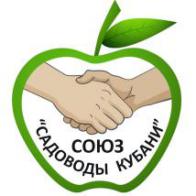 ИНН 2311197748 Офис г. Краснодар, ул. Дзержинского., д. 195Телефоны: +7 (861) 212-58-55, 8-800-505-95-08e-mail: tdasm@risagro.ru  www.risagro.ru  www.agrosouz.su  Директор  Кесян Наталья Александровна  тел: 8-918-060-62-04№НаименованиеНаименование  Ширина захвата, м.  Ширина захвата, м.  Ширина захвата, м. Цена с НДС1.1 Косилки, косилки-измельчители, мульчирователи садовые 1.1 Косилки, косилки-измельчители, мульчирователи садовые 1.1 Косилки, косилки-измельчители, мульчирователи садовые 1.1 Косилки, косилки-измельчители, мульчирователи садовые 1.1 Косилки, косилки-измельчители, мульчирователи садовые 1.1 Косилки, косилки-измельчители, мульчирователи садовые 1.1 Косилки, косилки-измельчители, мульчирователи садовые Измельчители веток до 10 см - косилки садовые (необходимая мощность трактора до 80 л.с.) Tierre Pantera(Италия) в стандарте механическое смещение/сталь Hardoх серии PROFESSIONALИзмельчители веток до 10 см - косилки садовые (необходимая мощность трактора до 80 л.с.) Tierre Pantera(Италия) в стандарте механическое смещение/сталь Hardoх серии PROFESSIONALИзмельчители веток до 10 см - косилки садовые (необходимая мощность трактора до 80 л.с.) Tierre Pantera(Италия) в стандарте механическое смещение/сталь Hardoх серии PROFESSIONALИзмельчители веток до 10 см - косилки садовые (необходимая мощность трактора до 80 л.с.) Tierre Pantera(Италия) в стандарте механическое смещение/сталь Hardoх серии PROFESSIONALИзмельчители веток до 10 см - косилки садовые (необходимая мощность трактора до 80 л.с.) Tierre Pantera(Италия) в стандарте механическое смещение/сталь Hardoх серии PROFESSIONALИзмельчители веток до 10 см - косилки садовые (необходимая мощность трактора до 80 л.с.) Tierre Pantera(Италия) в стандарте механическое смещение/сталь Hardoх серии PROFESSIONALИзмельчители веток до 10 см - косилки садовые (необходимая мощность трактора до 80 л.с.) Tierre Pantera(Италия) в стандарте механическое смещение/сталь Hardoх серии PROFESSIONAL3218430000 1Измельчитель веток-косилка мульчерная Pantera 1.8 66Измельчитель веток-косилка мульчерная Pantera 1.8 66Измельчитель веток-косилка мульчерная Pantera 1.8 661,81,86 450 евро3220430000 2Измельчитель веток-косилка мульчерная Pantera 2,0 Измельчитель веток-косилка мульчерная Pantera 2,0 Измельчитель веток-косилка мульчерная Pantera 2,0 2,02,06 650 евро3223430000  3Измельчитель веток-косилка мульчерная Pantera 2,3 Измельчитель веток-косилка мульчерная Pantera 2,3 Измельчитель веток-косилка мульчерная Pantera 2,3 2,32,36 850 евро3225430000 4Измельчитель веток-косилка мульчерная Pantera 2,5  Измельчитель веток-косилка мульчерная Pantera 2,5  Измельчитель веток-косилка мульчерная Pantera 2,5  2,52,57 050 евро5Гидравлическое смещение для Pantera Гидравлическое смещение для Pantera Гидравлическое смещение для Pantera 350 евро6Реверс для PanteraРеверс для PanteraРеверс для Pantera600 евро99000056007Граблины для веток для PanteraГраблины для веток для PanteraГраблины для веток для Pantera560 евро00000013098Колесо-антизасорение для PanteraКолесо-антизасорение для PanteraКолесо-антизасорение для Pantera350 евро22000003219Дополнение для PTO на 1000 об / мин (недоступно для реверсной версии) для PanteraДополнение для PTO на 1000 об / мин (недоступно для реверсной версии) для PanteraДополнение для PTO на 1000 об / мин (недоступно для реверсной версии) для Pantera120 евро220000032010Карданный вал до 180-200Карданный вал до 180-200Карданный вал до 180-200240 евро440000032011Карданный вал  230 300Карданный вал  230 300Карданный вал  230 300     430 евро 320000550712Лыжи Лыжи Лыжи 240 евроКосилка-измельчитель веток до 6 см Tierre Tigra(Италия) (необходимая мощность трактора до 80 л.с.) в стандарте  механическое смещениеКосилка-измельчитель веток до 6 см Tierre Tigra(Италия) (необходимая мощность трактора до 80 л.с.) в стандарте  механическое смещениеКосилка-измельчитель веток до 6 см Tierre Tigra(Италия) (необходимая мощность трактора до 80 л.с.) в стандарте  механическое смещениеКосилка-измельчитель веток до 6 см Tierre Tigra(Италия) (необходимая мощность трактора до 80 л.с.) в стандарте  механическое смещениеКосилка-измельчитель веток до 6 см Tierre Tigra(Италия) (необходимая мощность трактора до 80 л.с.) в стандарте  механическое смещениеКосилка-измельчитель веток до 6 см Tierre Tigra(Италия) (необходимая мощность трактора до 80 л.с.) в стандарте  механическое смещениеКосилка-измельчитель веток до 6 см Tierre Tigra(Италия) (необходимая мощность трактора до 80 л.с.) в стандарте  механическое смещение2016430000 13Косилка - измельчитель веток  Tigra 1,6 Косилка - измельчитель веток  Tigra 1,6 1,61,61,64 510 евро2018430000 14Косилка - измельчитель веток  Tigra 1,8  Косилка - измельчитель веток  Tigra 1,8  1,81,81,84 790 евро202043000015Косилка - измельчитель веток  Tigra 2,0 Косилка - измельчитель веток  Tigra 2,0 2,02,02,05 070 евро.16Косилка - измельчитель веток  Tigra 2,3 Косилка - измельчитель веток  Tigra 2,3 2,32,32,35 350 евро.17Косилка - измельчитель веток  Tigra 2,5  Косилка - измельчитель веток  Tigra 2,5  2,52,52,55 775 евро18Косилка - измельчитель веток  Tigra 2,8  Косилка - измельчитель веток  Tigra 2,8  2,82,82,86 055 евро19Косилка - измельчитель веток  Tigra 3,0  Косилка - измельчитель веток  Tigra 3,0  3,03,03,06 340 евро20Гидравлическое смещение для TigraГидравлическое смещение для Tigra350 евро2000000320 21Карданный вал Карданный вал 240 евро22Лыжи Лыжи 240 евро23Граблины для веток для Tigra  Граблины для веток для Tigra  560 евро040000051524Колесо-антизасорение для TigraКолесо-антизасорение для Tigra350 евроИзмельчители веток до 10 см - косилки садовая Zenit FALC (Италия) в стандарте  гидравлическое смещение/ износостойкие пластины/ салазки / серия ПРОФЕССИОНАЛИзмельчители веток до 10 см - косилки садовая Zenit FALC (Италия) в стандарте  гидравлическое смещение/ износостойкие пластины/ салазки / серия ПРОФЕССИОНАЛИзмельчители веток до 10 см - косилки садовая Zenit FALC (Италия) в стандарте  гидравлическое смещение/ износостойкие пластины/ салазки / серия ПРОФЕССИОНАЛИзмельчители веток до 10 см - косилки садовая Zenit FALC (Италия) в стандарте  гидравлическое смещение/ износостойкие пластины/ салазки / серия ПРОФЕССИОНАЛИзмельчители веток до 10 см - косилки садовая Zenit FALC (Италия) в стандарте  гидравлическое смещение/ износостойкие пластины/ салазки / серия ПРОФЕССИОНАЛИзмельчители веток до 10 см - косилки садовая Zenit FALC (Италия) в стандарте  гидравлическое смещение/ износостойкие пластины/ салазки / серия ПРОФЕССИОНАЛИзмельчители веток до 10 см - косилки садовая Zenit FALC (Италия) в стандарте  гидравлическое смещение/ износостойкие пластины/ салазки / серия ПРОФЕССИОНАЛ318.1225Косилка-мульчер  Zenit 1,6 Косилка-мульчер  Zenit 1,6 1,61,61,66 490 евро318.1326Косилка-мульчер  Zenit 1,8 Косилка-мульчер  Zenit 1,8 1,81,81,86 787 евро318.1427Косилка-мульчер  Zenit 2,1 Косилка-мульчер  Zenit 2,1 2,02,02,0 7 260 евро318.0528Косилка-мульчер  Zenit 2,3Косилка-мульчер  Zenit 2,32,32,32,37 425 евро318.0629Косилка-мульчер  Zenit 2,5 Косилка-мульчер  Zenit 2,5 2,52,52,58 613 евро318.0730Косилка-мульчер  Zenit 2,7 Косилка-мульчер  Zenit 2,7 2,72,72,78 822 евро318.0831Косилка-мульчер  Zenit 3,0 Косилка-мульчер  Zenit 3,0 3,03,03,09 493 евро Стальные опоры ротора и усиленные полосы для каменистых почв для Zenit  Стальные опоры ротора и усиленные полосы для каменистых почв для Zenit 210 евроСтальные опоры для заднего ролика для каменистых почв для Zenit  Стальные опоры для заднего ролика для каменистых почв для Zenit  67 евро Резьбовые штифты с гайкой для молотков для каменистых почв для Zenit  Резьбовые штифты с гайкой для молотков для каменистых почв для Zenit 75 евро Косилка-измельчитель веток до 6 см(необходимая мощность трактора до 80 л.с. Condor FALC (Италия) серия ПРОФЕССИОНАЛ Косилка-измельчитель веток до 6 см(необходимая мощность трактора до 80 л.с. Condor FALC (Италия) серия ПРОФЕССИОНАЛ Косилка-измельчитель веток до 6 см(необходимая мощность трактора до 80 л.с. Condor FALC (Италия) серия ПРОФЕССИОНАЛ Косилка-измельчитель веток до 6 см(необходимая мощность трактора до 80 л.с. Condor FALC (Италия) серия ПРОФЕССИОНАЛ Косилка-измельчитель веток до 6 см(необходимая мощность трактора до 80 л.с. Condor FALC (Италия) серия ПРОФЕССИОНАЛ Косилка-измельчитель веток до 6 см(необходимая мощность трактора до 80 л.с. Condor FALC (Италия) серия ПРОФЕССИОНАЛ Косилка-измельчитель веток до 6 см(необходимая мощность трактора до 80 л.с. Condor FALC (Италия) серия ПРОФЕССИОНАЛ324.0132Косилка Condor 1.4м /FALC (гидравлическое смещение и салазки)Косилка Condor 1.4м /FALC (гидравлическое смещение и салазки)1,41,41,45 687 евро324.0233Косилка Condor 1.6м /FALC (гидравлическое смещение и салазки)Косилка Condor 1.6м /FALC (гидравлическое смещение и салазки)1,61,61,65 907 евро324.0334Косилка Condor 1.8м /FALC (гидравлическое смещение и салазки)Косилка Condor 1.8м /FALC (гидравлическое смещение и салазки)1,81,81,86 160 евро324.0435Косилка Condor 2,1м /FALC (гидравлическое смещение и салазки)Косилка Condor 2,1м /FALC (гидравлическое смещение и салазки)2,02,02,06 578 евро324.0536Косилка Condor 2,3м /FALC (гидравлическое смещение и салазки)Косилка Condor 2,3м /FALC (гидравлическое смещение и салазки)2,32,32,36 875 евро324.2637Косилка Condor 2,7м /FALC (гидравлическое смещение и салазки)Косилка Condor 2,7м /FALC (гидравлическое смещение и салазки)2,72,72,77 744 евроМульчер - измельчитель веток, лозы AGILA FALC  серия ПРОФЕССИОНАЛМульчер - измельчитель веток, лозы AGILA FALC  серия ПРОФЕССИОНАЛМульчер - измельчитель веток, лозы AGILA FALC  серия ПРОФЕССИОНАЛМульчер - измельчитель веток, лозы AGILA FALC  серия ПРОФЕССИОНАЛМульчер - измельчитель веток, лозы AGILA FALC  серия ПРОФЕССИОНАЛМульчер - измельчитель веток, лозы AGILA FALC  серия ПРОФЕССИОНАЛМульчер - измельчитель веток, лозы AGILA FALC  серия ПРОФЕССИОНАЛ335.0238Мульчер - измельчитель веток, лозы AGILA 1,8 FALC Мульчер - измельчитель веток, лозы AGILA 1,8 FALC 8 000 евро Косилка садовая -измельчитель веток от 4 до 7 см/Rossini Италия/ серия ЭКОНОМКосилка садовая -измельчитель веток от 4 до 7 см/Rossini Италия/ серия ЭКОНОМКосилка садовая -измельчитель веток от 4 до 7 см/Rossini Италия/ серия ЭКОНОМКосилка садовая -измельчитель веток от 4 до 7 см/Rossini Италия/ серия ЭКОНОМКосилка садовая -измельчитель веток от 4 до 7 см/Rossini Италия/ серия ЭКОНОМКосилка садовая -измельчитель веток от 4 до 7 см/Rossini Италия/ серия ЭКОНОМКосилка садовая -измельчитель веток от 4 до 7 см/Rossini Италия/ серия ЭКОНОМ39Косилка садовая -измельчитель веток TMP м. до 5-7 см /35-40 л.с.Косилка садовая -измельчитель веток TMP м. до 5-7 см /35-40 л.с.1,51,51,54 415 евро 40Косилка садовая -измельчитель веток TMP м. до 5-7 см 40-45 л.с.Косилка садовая -измельчитель веток TMP м. до 5-7 см 40-45 л.с.1.61.61.64 460 евро 41Косилка садовая -измельчитель веток TMP м. до 5-7 см /45-50 л.с.Косилка садовая -измельчитель веток TMP м. до 5-7 см /45-50 л.с.1.81.81.84 710 евро 42Косилка садовая -измельчитель веток TMP м. до 5-7 см /50-60 л.с.Косилка садовая -измельчитель веток TMP м. до 5-7 см /50-60 л.с.2,02,02,04 850 евро 43Косилка садовая -измельчитель веток TL 2,0 м. до 4 см Косилка садовая -измельчитель веток TL 2,0 м. до 4 см 1,51,51,53380 евро44Косилка садовая -измельчитель веток TL 2,0 м. до 4 смКосилка садовая -измельчитель веток TL 2,0 м. до 4 см1,61,61,63500 евро45Косилка садовая -измельчитель веток TL 2,0 м. до 4 см Косилка садовая -измельчитель веток TL 2,0 м. до 4 см 1,81,81,83745 евроОпорные салазки для Rossini Опорные салазки для Rossini 95 евроГидравлическое смещение для Rossini Гидравлическое смещение для Rossini 220 евроГраблины для подбора веток для Rossini Граблины для подбора веток для Rossini 370 евроКосилка мульчерная Niubo Компакт Косилка мульчерная Niubo Компакт Косилка мульчерная Niubo Компакт Косилка мульчерная Niubo Компакт Косилка мульчерная Niubo Компакт Косилка мульчерная Niubo Компакт Косилка мульчерная Niubo Компакт TKM10047Косилка мульчерная TKM 100. Высокопрочная сталь DOMEX, лыжи, гидр.смещение, кард.валКосилка мульчерная TKM 100. Высокопрочная сталь DOMEX, лыжи, гидр.смещение, кард.вал1,01,01,05850 евроTKM13048Косилка мульчерная TKM 130. Высокопрочная сталь DOMEX, лыжи, гидр.смещение, кард.валКосилка мульчерная TKM 130. Высокопрочная сталь DOMEX, лыжи, гидр.смещение, кард.вал1,31,31,35950 евроTKM15049Косилка мульчерная TKM 150. Высокопрочная сталь DOMEX, лыжи, гидр.смещение, кард.валКосилка мульчерная TKM 150. Высокопрочная сталь DOMEX, лыжи, гидр.смещение, кард.вал1,51,51,56050 евроTKM16050Косилка мульчерная TKM 160. Высокопрочная сталь DOMEX, лыжи, гидр.смещение, кард.валКосилка мульчерная TKM 160. Высокопрочная сталь DOMEX, лыжи, гидр.смещение, кард.вал1,61,61,66150 евроTKM18051Косилка мульчерная TKM 180. Высокопрочная сталь DOMEX, лыжи, гидр.смещение, кард.валКосилка мульчерная TKM 180. Высокопрочная сталь DOMEX, лыжи, гидр.смещение, кард.вал1,81,81,86350 евроTKM20052Косилка мульчерная TKM 200. Высокопрочная сталь DOMEX, лыжи, гидр.смещение, кард.валКосилка мульчерная TKM 200. Высокопрочная сталь DOMEX, лыжи, гидр.смещение, кард.вал2,02,02,06550 евроTKM22053Косилка мульчерная TKM 220. Высокопрочная сталь DOMEX, лыжи, гидр.смещение, кард.валКосилка мульчерная TKM 220. Высокопрочная сталь DOMEX, лыжи, гидр.смещение, кард.вал2,22,22,26800 евроTKM25054Косилка мульчерная TKM 250. Высокопрочная сталь DOMEX, лыжи, гидр.смещение, кард.валКосилка мульчерная TKM 250. Высокопрочная сталь DOMEX, лыжи, гидр.смещение, кард.вал2,52,52,57000 евроTKM28055Косилка мульчерная TKM 280. Высокопрочная сталь DOMEX, лыжи, гидр.смещение, кард.валКосилка мульчерная TKM 280. Высокопрочная сталь DOMEX, лыжи, гидр.смещение, кард.вал2,82,82,87300 евроГраблиГрабли350 евроКосилка садовая Niubo SHARKКосилка садовая Niubo SHARKКосилка садовая Niubo SHARKКосилка садовая Niubo SHARKКосилка садовая Niubo SHARKКосилка садовая Niubo SHARKКосилка садовая Niubo SHARKDSH155 56Косилка садовая Niubo SHARK 155Косилка садовая Niubo SHARK 1551,51,51,53 780 евроDSH165 57Косилка садовая Niubo SHARK 165Косилка садовая Niubo SHARK 1651,61,61,63 840 евроDSH185 58Косилка садовая Niubo SHARK 185Косилка садовая Niubo SHARK 1851,721,721,723 940 евроDSH210 59Косилка садовая Niubo SHARK 210Косилка садовая Niubo SHARK 2102,052,052,054 060 евро1.2 Техника для обработки садов и виноградников1.2 Техника для обработки садов и виноградников1.2 Техника для обработки садов и виноградников1.2 Техника для обработки садов и виноградников1.2 Техника для обработки садов и виноградников1.2 Техника для обработки садов и виноградников1.2 Техника для обработки садов и виноградников1Разбрасыватель навесной MX SAD 600 (600 л), раб. ширина 24-30 м/приставка  для внесения в ряды /Unia Польша/Разбрасыватель навесной MX SAD 600 (600 л), раб. ширина 24-30 м/приставка  для внесения в ряды /Unia Польша/Разбрасыватель навесной MX SAD 600 (600 л), раб. ширина 24-30 м/приставка  для внесения в ряды /Unia Польша/Разбрасыватель навесной MX SAD 600 (600 л), раб. ширина 24-30 м/приставка  для внесения в ряды /Unia Польша/3900 евро.3900 евро.2Корнеподрезчик (агрегат блочно-модульный АБМ) /Agrofer Италия/Корнеподрезчик (агрегат блочно-модульный АБМ) /Agrofer Италия/Корнеподрезчик (агрегат блочно-модульный АБМ) /Agrofer Италия/Корнеподрезчик (агрегат блочно-модульный АБМ) /Agrofer Италия/9550 евро.9550 евро.3Корнеподрезчик /Россия/Корнеподрезчик /Россия/Корнеподрезчик /Россия/Корнеподрезчик /Россия/315 000 руб.315 000 руб.4Глубокорыхлитель в рядах сада 2,5 м КАМА/РАМ/DANTE/AIOГлубокорыхлитель в рядах сада 2,5 м КАМА/РАМ/DANTE/AIOГлубокорыхлитель в рядах сада 2,5 м КАМА/РАМ/DANTE/AIOГлубокорыхлитель в рядах сада 2,5 м КАМА/РАМ/DANTE/AIO5Глубокорыхлитель в рядах сада 3,0 м КАМА/РАМ/DANTE/AIOГлубокорыхлитель в рядах сада 3,0 м КАМА/РАМ/DANTE/AIOГлубокорыхлитель в рядах сада 3,0 м КАМА/РАМ/DANTE/AIOГлубокорыхлитель в рядах сада 3,0 м КАМА/РАМ/DANTE/AIO6Глубокорыхлитель в рядах сада 4,0 м КАМА/РАМ/DANTE/AIOГлубокорыхлитель в рядах сада 4,0 м КАМА/РАМ/DANTE/AIOГлубокорыхлитель в рядах сада 4,0 м КАМА/РАМ/DANTE/AIOГлубокорыхлитель в рядах сада 4,0 м КАМА/РАМ/DANTE/AIO7Культиватор  (агрегат блочно-модульный АБМ) садовый Культиватор  (агрегат блочно-модульный АБМ) садовый Культиватор  (агрегат блочно-модульный АБМ) садовый Культиватор  (агрегат блочно-модульный АБМ) садовый 8Траншеекопатель вертикальный V2 AXEL глубина 50/60 см./Cosmeco, Италия/Траншеекопатель вертикальный V2 AXEL глубина 50/60 см./Cosmeco, Италия/Траншеекопатель вертикальный V2 AXEL глубина 50/60 см./Cosmeco, Италия/Траншеекопатель вертикальный V2 AXEL глубина 50/60 см./Cosmeco, Италия/7 980 евро7 980 евро9Прореживатель Прореживатель Прореживатель Прореживатель По запросуПо запросу10Бур садовый 250/450 мм /Россия/Бур садовый 250/450 мм /Россия/Бур садовый 250/450 мм /Россия/Бур садовый 250/450 мм /Россия/150 000 руб.150 000 руб.11Бур садовый 250/450 мм SELVATICIБур садовый 250/450 мм SELVATICIБур садовый 250/450 мм SELVATICIБур садовый 250/450 мм SELVATICI12Борона дисковая 2,4м. без катка /Россия/Борона дисковая 2,4м. без катка /Россия/Борона дисковая 2,4м. без катка /Россия/Борона дисковая 2,4м. без катка /Россия/199 000 руб.199 000 руб.13Борона дисковая 2,4м. с катком /Россия/Борона дисковая 2,4м. с катком /Россия/Борона дисковая 2,4м. с катком /Россия/Борона дисковая 2,4м. с катком /Россия/238 000 руб.238 000 руб.14Борона дисковая садовая 2,4м. с катком /Россия/  не забрасывает приствольную полосу Борона дисковая садовая 2,4м. с катком /Россия/  не забрасывает приствольную полосу Борона дисковая садовая 2,4м. с катком /Россия/  не забрасывает приствольную полосу Борона дисковая садовая 2,4м. с катком /Россия/  не забрасывает приствольную полосу  298 000 руб  298 000 руб 15Борона дисковая 2,4м. без катка /Россия/Борона дисковая 2,4м. без катка /Россия/Борона дисковая 2,4м. без катка /Россия/Борона дисковая 2,4м. без катка /Россия/220 000 руб.220 000 руб.16Борона дисковая 2,4м. с катком /Россия/Борона дисковая 2,4м. с катком /Россия/Борона дисковая 2,4м. с катком /Россия/Борона дисковая 2,4м. с катком /Россия/258 000 руб.258 000 руб.17Борона дисковая садовая 2,4м. с катком /Россия/ не забрасывает приствольную полосу Борона дисковая садовая 2,4м. с катком /Россия/ не забрасывает приствольную полосу Борона дисковая садовая 2,4м. с катком /Россия/ не забрасывает приствольную полосу Борона дисковая садовая 2,4м. с катком /Россия/ не забрасывает приствольную полосу  278 000 руб  278 000 руб 18Борона дисковая CUT L 2,8м, 560мм., /Unia Польша/  не забрасывает приствольную полосу Борона дисковая CUT L 2,8м, 560мм., /Unia Польша/  не забрасывает приствольную полосу Борона дисковая CUT L 2,8м, 560мм., /Unia Польша/  не забрасывает приствольную полосу Борона дисковая CUT L 2,8м, 560мм., /Unia Польша/  не забрасывает приствольную полосу 5 250 евро5 250 евро19Сеялка для залужения (фреза садовая с посевом травы) 1,32 м Stounbuer /Del Morimo Италия/Сеялка для залужения (фреза садовая с посевом травы) 1,32 м Stounbuer /Del Morimo Италия/Сеялка для залужения (фреза садовая с посевом травы) 1,32 м Stounbuer /Del Morimo Италия/Сеялка для залужения (фреза садовая с посевом травы) 1,32 м Stounbuer /Del Morimo Италия/8080 евро.8080 евро.20Сеялка для залужения (фреза садовая с посевом травы) 1,50 м Stounbuer /Del Morimo Италия/Сеялка для залужения (фреза садовая с посевом травы) 1,50 м Stounbuer /Del Morimo Италия/Сеялка для залужения (фреза садовая с посевом травы) 1,50 м Stounbuer /Del Morimo Италия/Сеялка для залужения (фреза садовая с посевом травы) 1,50 м Stounbuer /Del Morimo Италия/9500 евро.9500 евро.21Сеялка для залужения (фреза садовая с посевом травы) 1,68 м Stounbuer /Del Morimo Италия/Сеялка для залужения (фреза садовая с посевом травы) 1,68 м Stounbuer /Del Morimo Италия/Сеялка для залужения (фреза садовая с посевом травы) 1,68 м Stounbuer /Del Morimo Италия/Сеялка для залужения (фреза садовая с посевом травы) 1,68 м Stounbuer /Del Morimo Италия/10500 евро.10500 евро.22Столбостав (гидравлический заталкиватель столбов) /Россия/Столбостав (гидравлический заталкиватель столбов) /Россия/Столбостав (гидравлический заталкиватель столбов) /Россия/Столбостав (гидравлический заталкиватель столбов) /Россия/240 000 руб.240 000 руб.1.3. Фрезы для посадки сада и уходных работ1.3. Фрезы для посадки сада и уходных работ1.3. Фрезы для посадки сада и уходных работ1.3. Фрезы для посадки сада и уходных работ1.3. Фрезы для посадки сада и уходных работ1.3. Фрезы для посадки сада и уходных работ1.3. Фрезы для посадки сада и уходных работФрезы для посадки сада и уходных работ BFM 3 /ИталияФрезы для посадки сада и уходных работ BFM 3 /ИталияФрезы для посадки сада и уходных работ BFM 3 /ИталияФрезы для посадки сада и уходных работ BFM 3 /ИталияФрезы для посадки сада и уходных работ BFM 3 /ИталияФрезы для посадки сада и уходных работ BFM 3 /ИталияФрезы для посадки сада и уходных работ BFM 3 /Италия1Фреза приствольная BFM B3 Extra Small междурядье от1 до 1,3м /  Агрегат блочно-модульный АБМ В3 extra-smallФреза приствольная BFM B3 Extra Small междурядье от1 до 1,3м /  Агрегат блочно-модульный АБМ В3 extra-smallФреза приствольная BFM B3 Extra Small междурядье от1 до 1,3м /  Агрегат блочно-модульный АБМ В3 extra-smallФреза приствольная BFM B3 Extra Small междурядье от1 до 1,3м /  Агрегат блочно-модульный АБМ В3 extra-small7000 евро7000 евро2Фреза приствольная BFM  B3 Small междурядье от 1,4 до 1,6 м /  Агрегат блочно-модульный АБМ В3 smallФреза приствольная BFM  B3 Small междурядье от 1,4 до 1,6 м /  Агрегат блочно-модульный АБМ В3 smallФреза приствольная BFM  B3 Small междурядье от 1,4 до 1,6 м /  Агрегат блочно-модульный АБМ В3 smallФреза приствольная BFM  B3 Small междурядье от 1,4 до 1,6 м /  Агрегат блочно-модульный АБМ В3 small7200 евро7200 евро3Фреза приствольная BFM  B3 Medium  междурядье  от 1,8 до 2,20 м /  Агрегат блочно-модульный АБМ В3 mediumФреза приствольная BFM  B3 Medium  междурядье  от 1,8 до 2,20 м /  Агрегат блочно-модульный АБМ В3 mediumФреза приствольная BFM  B3 Medium  междурядье  от 1,8 до 2,20 м /  Агрегат блочно-модульный АБМ В3 mediumФреза приствольная BFM  B3 Medium  междурядье  от 1,8 до 2,20 м /  Агрегат блочно-модульный АБМ В3 medium             7900 евро             7900 евро4Фреза приствольная BFM  B3 Large междурядье  от 2,4 до 3,0 м /  Агрегат блочно-модульный АБМ В3 largeФреза приствольная BFM  B3 Large междурядье  от 2,4 до 3,0 м /  Агрегат блочно-модульный АБМ В3 largeФреза приствольная BFM  B3 Large междурядье  от 2,4 до 3,0 м /  Агрегат блочно-модульный АБМ В3 largeФреза приствольная BFM  B3 Large междурядье  от 2,4 до 3,0 м /  Агрегат блочно-модульный АБМ В3 large7900 евро 7900 евро 5Фреза приствольная BFM B3 Extra Large междурядье  от 2,4 до 3,0 м /  Агрегат блочно-модульный АБМ В3 extra-largeФреза приствольная BFM B3 Extra Large междурядье  от 2,4 до 3,0 м /  Агрегат блочно-модульный АБМ В3 extra-largeФреза приствольная BFM B3 Extra Large междурядье  от 2,4 до 3,0 м /  Агрегат блочно-модульный АБМ В3 extra-largeФреза приствольная BFM B3 Extra Large междурядье  от 2,4 до 3,0 м /  Агрегат блочно-модульный АБМ В3 extra-large7900 евро 7900 евро Доп. опции:- Насадка - батарея состоящая из 3-х дисков диаметром 350 мм, предназначенная для открытия (окучивания) приствольной полосыДоп. опции:- Насадка - батарея состоящая из 3-х дисков диаметром 350 мм, предназначенная для открытия (окучивания) приствольной полосыДоп. опции:- Насадка - батарея состоящая из 3-х дисков диаметром 350 мм, предназначенная для открытия (окучивания) приствольной полосыДоп. опции:- Насадка - батарея состоящая из 3-х дисков диаметром 350 мм, предназначенная для открытия (окучивания) приствольной полосы1000 евро1000 евроЛапа подрезчик/фрезаЛапа подрезчик/фрезаЛапа подрезчик/фрезаЛапа подрезчик/фреза2600 евро.2600 евро.Фрезы для посадки сада и уходных работ Agrofer ИталияФрезы для посадки сада и уходных работ Agrofer ИталияФрезы для посадки сада и уходных работ Agrofer ИталияФрезы для посадки сада и уходных работ Agrofer ИталияФрезы для посадки сада и уходных работ Agrofer ИталияФрезы для посадки сада и уходных работ Agrofer ИталияФрезы для посадки сада и уходных работ Agrofer Италия7Фреза приствольная EXPORT TOP DX ( (агрегат блочно-модульный АБМ)  гидравлическая трансмиссия/ в комплекте с дисками/пульт/Независимая гидравлическая система с резервуаром, ДВА НАСОСА И ТЕПЛООБМЕННИКФреза приствольная EXPORT TOP DX ( (агрегат блочно-модульный АБМ)  гидравлическая трансмиссия/ в комплекте с дисками/пульт/Независимая гидравлическая система с резервуаром, ДВА НАСОСА И ТЕПЛООБМЕННИКФреза приствольная EXPORT TOP DX ( (агрегат блочно-модульный АБМ)  гидравлическая трансмиссия/ в комплекте с дисками/пульт/Независимая гидравлическая система с резервуаром, ДВА НАСОСА И ТЕПЛООБМЕННИКФреза приствольная EXPORT TOP DX ( (агрегат блочно-модульный АБМ)  гидравлическая трансмиссия/ в комплекте с дисками/пульт/Независимая гидравлическая система с резервуаром, ДВА НАСОСА И ТЕПЛООБМЕННИК12 500 евро 12 500 евро 8Фреза приствольная EXPORT Premium (агрегат блочно-модульный АБМ) гидравлическая  трансмиссия/ в комплекте с дисками/пульт /Независимая гидравлическая система с резервуаром, ДВА НАСОСА И ТЕПЛООБМЕННИКФреза приствольная EXPORT Premium (агрегат блочно-модульный АБМ) гидравлическая  трансмиссия/ в комплекте с дисками/пульт /Независимая гидравлическая система с резервуаром, ДВА НАСОСА И ТЕПЛООБМЕННИКФреза приствольная EXPORT Premium (агрегат блочно-модульный АБМ) гидравлическая  трансмиссия/ в комплекте с дисками/пульт /Независимая гидравлическая система с резервуаром, ДВА НАСОСА И ТЕПЛООБМЕННИКФреза приствольная EXPORT Premium (агрегат блочно-модульный АБМ) гидравлическая  трансмиссия/ в комплекте с дисками/пульт /Независимая гидравлическая система с резервуаром, ДВА НАСОСА И ТЕПЛООБМЕННИК13 500 евро13 500 евро9Фреза для приствольной обработки Agrofer Universal модель MEDIO усиленная с ременным приводом/Агрегат Блочно-Модульный в комплекте с дисками MEDIOФреза для приствольной обработки Agrofer Universal модель MEDIO усиленная с ременным приводом/Агрегат Блочно-Модульный в комплекте с дисками MEDIOФреза для приствольной обработки Agrofer Universal модель MEDIO усиленная с ременным приводом/Агрегат Блочно-Модульный в комплекте с дисками MEDIOФреза для приствольной обработки Agrofer Universal модель MEDIO усиленная с ременным приводом/Агрегат Блочно-Модульный в комплекте с дисками MEDIO13 500 евро13 500 евроФреза для приствольной обработки Agrofer Universal модель  GRANDE усиленная с ременным приводом/Агрегат Блочно-Модульный в комплекте с дисками GRANDEФреза для приствольной обработки Agrofer Universal модель  GRANDE усиленная с ременным приводом/Агрегат Блочно-Модульный в комплекте с дисками GRANDEФреза для приствольной обработки Agrofer Universal модель  GRANDE усиленная с ременным приводом/Агрегат Блочно-Модульный в комплекте с дисками GRANDEФреза для приствольной обработки Agrofer Universal модель  GRANDE усиленная с ременным приводом/Агрегат Блочно-Модульный в комплекте с дисками GRANDE13 800 евро13 800 евроФреза для приствольной обработки Agrofer Universal модель  MAGNUM усиленная с ременным приводом/Агрегат Блочно-Модульный в комплекте с дисками MAGNUMФреза для приствольной обработки Agrofer Universal модель  MAGNUM усиленная с ременным приводом/Агрегат Блочно-Модульный в комплекте с дисками MAGNUMФреза для приствольной обработки Agrofer Universal модель  MAGNUM усиленная с ременным приводом/Агрегат Блочно-Модульный в комплекте с дисками MAGNUMФреза для приствольной обработки Agrofer Universal модель  MAGNUM усиленная с ременным приводом/Агрегат Блочно-Модульный в комплекте с дисками MAGNUM13 700 евро13 700 евроПульт Пульт Пульт Пульт 900 евро900 евроНасадки для фрезы : косилка в приствольной полосеНасадки для фрезы : косилка в приствольной полосеНасадки для фрезы : косилка в приствольной полосеНасадки для фрезы : косилка в приствольной полосе2 100 евро 2 100 евро Насадки для фрезы (Agrofer): фреза горизонтальная 45/60 смНасадки для фрезы (Agrofer): фреза горизонтальная 45/60 смНасадки для фрезы (Agrofer): фреза горизонтальная 45/60 смНасадки для фрезы (Agrofer): фреза горизонтальная 45/60 см1 200 евро 1 200 евро Диск для фрезы Agrofer Ø 500 ммДиск для фрезы Agrofer Ø 500 ммДиск для фрезы Agrofer Ø 500 ммДиск для фрезы Agrofer Ø 500 мм 120 120Диск для фрезы Agrofer Ø 700 ммДиск для фрезы Agrofer Ø 700 ммДиск для фрезы Agrofer Ø 700 ммДиск для фрезы Agrofer Ø 700 мм 150 150Насадки для фрезы: фреза вертикальная, диаметр 40 см(головка)Насадки для фрезы: фреза вертикальная, диаметр 40 см(головка)Насадки для фрезы: фреза вертикальная, диаметр 40 см(головка)Насадки для фрезы: фреза вертикальная, диаметр 40 см(головка)21502150Насадки для фрезы фреза вертикальная, диаметр 55 см (головка) Насадки для фрезы фреза вертикальная, диаметр 55 см (головка) Насадки для фрезы фреза вертикальная, диаметр 55 см (головка) Насадки для фрезы фреза вертикальная, диаметр 55 см (головка)  2 300 евро 2 300 евроНасадки для фрезы: обломщик побеговНасадки для фрезы: обломщик побеговНасадки для фрезы: обломщик побеговНасадки для фрезы: обломщик побегов2 100 евро2 100 евроНасадки для фрезы: диски для нарезки борозд Насадки для фрезы: диски для нарезки борозд Насадки для фрезы: диски для нарезки борозд Насадки для фрезы: диски для нарезки борозд 100 евро 100 евро Садовые горизонтальные фрезы FPS CALDERONI Садовые горизонтальные фрезы FPS CALDERONI Садовые горизонтальные фрезы FPS CALDERONI Садовые горизонтальные фрезы FPS CALDERONI Садовые горизонтальные фрезы FPS CALDERONI Садовые горизонтальные фрезы FPS CALDERONI Садовые горизонтальные фрезы FPS CALDERONI 10Фреза садовая FPS 55, ножи Фреза садовая FPS 55, ножи Фреза садовая FPS 55, ножи Фреза садовая FPS 55, ножи   9 480  евро  9 480  евро11Фреза садовая FPS 67, ножи Фреза садовая FPS 67, ножи Фреза садовая FPS 67, ножи Фреза садовая FPS 67, ножи     9 540 евро    9 540 евро12Фреза садовая FPS 80, ножи Фреза садовая FPS 80, ножи Фреза садовая FPS 80, ножи Фреза садовая FPS 80, ножи 9 800  евро9 800  евро13Фреза садовая FPS 92, ножи Фреза садовая FPS 92, ножи Фреза садовая FPS 92, ножи Фреза садовая FPS 92, ножи 9 870 евро9 870 евро14Фреза садовая FPS104, ножи Фреза садовая FPS104, ножи Фреза садовая FPS104, ножи Фреза садовая FPS104, ножи 10 050 евро10 050 евро15Фреза садовая FPS 116, ножи Фреза садовая FPS 116, ножи Фреза садовая FPS 116, ножи Фреза садовая FPS 116, ножи 10 230 евро10 230 евроКомплект дисков для окучивания для FPS 55, FPS 67, FPS 80, FPS 92 Комплект дисков для окучивания для FPS 55, FPS 67, FPS 80, FPS 92 Комплект дисков для окучивания для FPS 55, FPS 67, FPS 80, FPS 92 Комплект дисков для окучивания для FPS 55, FPS 67, FPS 80, FPS 92 1 400  евро1 400  евроМеханическое отклонение «вперед-назад» держателя рабочего инструмента Механическое отклонение «вперед-назад» держателя рабочего инструмента Механическое отклонение «вперед-назад» держателя рабочего инструмента Механическое отклонение «вперед-назад» держателя рабочего инструмента 510  евро510  евроГидравлическое отклонение «вперед-назад» держателя рабочего инструмента Гидравлическое отклонение «вперед-назад» держателя рабочего инструмента Гидравлическое отклонение «вперед-назад» держателя рабочего инструмента Гидравлическое отклонение «вперед-назад» держателя рабочего инструмента 510  евро510  евроГидравлический рычаг аварийного возврата Гидравлический рычаг аварийного возврата Гидравлический рычаг аварийного возврата Гидравлический рычаг аварийного возврата 610  евро610  евроГидравлическое управление, 2 рычага (наклон по высоте держателя инструмента и боковое отклонение) Гидравлическое управление, 2 рычага (наклон по высоте держателя инструмента и боковое отклонение) Гидравлическое управление, 2 рычага (наклон по высоте держателя инструмента и боковое отклонение) Гидравлическое управление, 2 рычага (наклон по высоте держателя инструмента и боковое отклонение) 820  евро820  евроГидравлическое управление, 3 рычага (отклонение «вперед-назад» держателя инструмента, боковое отклонение) Гидравлическое управление, 3 рычага (отклонение «вперед-назад» держателя инструмента, боковое отклонение) Гидравлическое управление, 3 рычага (отклонение «вперед-назад» держателя инструмента, боковое отклонение) Гидравлическое управление, 3 рычага (отклонение «вперед-назад» держателя инструмента, боковое отклонение) 850  евро850  евроЭлектрическое управление, 3 движения (вертикальный наклон, боковой сдвиг и аварийный возврат) Электрическое управление, 3 движения (вертикальный наклон, боковой сдвиг и аварийный возврат) Электрическое управление, 3 движения (вертикальный наклон, боковой сдвиг и аварийный возврат) Электрическое управление, 3 движения (вертикальный наклон, боковой сдвиг и аварийный возврат) 1 950  евро1 950  евроЭлектрическое управление, 4 движения (вертикальный наклон, горизонтальный наклон, боковой сдвиг и аварийный возврат) Электрическое управление, 4 движения (вертикальный наклон, горизонтальный наклон, боковой сдвиг и аварийный возврат) Электрическое управление, 4 движения (вертикальный наклон, горизонтальный наклон, боковой сдвиг и аварийный возврат) Электрическое управление, 4 движения (вертикальный наклон, горизонтальный наклон, боковой сдвиг и аварийный возврат) 2 190  евро2 190  евроКарданный вал для каменистых полей Карданный вал для каменистых полей Карданный вал для каменистых полей Карданный вал для каменистых полей 320  евро320  евроШпатель для очистки стволов деревьев Шпатель для очистки стволов деревьев Шпатель для очистки стволов деревьев Шпатель для очистки стволов деревьев 330  евро330  евроСиденье оператора Сиденье оператора Сиденье оператора Сиденье оператора 340  евро340  евроОтвал для подъема почвы из междурядий Отвал для подъема почвы из междурядий Отвал для подъема почвы из междурядий Отвал для подъема почвы из междурядий 770  евро770  евроРегулировка высоты опорного колеса Регулировка высоты опорного колеса Регулировка высоты опорного колеса Регулировка высоты опорного колеса 850  евро850  евроСдвоенное опорное колесо Сдвоенное опорное колесо Сдвоенное опорное колесо Сдвоенное опорное колесо 260  евро260  евро1.4. Машины для обрезки сада1.4. Машины для обрезки сада1.4. Машины для обрезки сада1.4. Машины для обрезки сада1.4. Машины для обрезки сада1.4. Машины для обрезки сада1.4. Машины для обрезки садаМашины для обрезки сада FAMA ИталияМашины для обрезки сада FAMA ИталияМашины для обрезки сада FAMA ИталияМашины для обрезки сада FAMA ИталияМашины для обрезки сада FAMA ИталияМашины для обрезки сада FAMA ИталияМашины для обрезки сада FAMA Италия1Контурный обрезчик сегментный SKR300, джойстик 7 движений, вертикальная стойка/горизонтальная верхняя стойка /FAMA Италия/ Контурный обрезчик сегментный SKR300, джойстик 7 движений, вертикальная стойка/горизонтальная верхняя стойка /FAMA Италия/ Контурный обрезчик сегментный SKR300, джойстик 7 движений, вертикальная стойка/горизонтальная верхняя стойка /FAMA Италия/ Контурный обрезчик сегментный SKR300, джойстик 7 движений, вертикальная стойка/горизонтальная верхняя стойка /FAMA Италия/ 13 300 евро13 300 евро2Контурный обрезчик сегментный SKR300, джойстик 7 движений, вертикальная стойка/горизонтальная верхняя и нижняя стойки /FAMA Италия/ Контурный обрезчик сегментный SKR300, джойстик 7 движений, вертикальная стойка/горизонтальная верхняя и нижняя стойки /FAMA Италия/ Контурный обрезчик сегментный SKR300, джойстик 7 движений, вертикальная стойка/горизонтальная верхняя и нижняя стойки /FAMA Италия/ Контурный обрезчик сегментный SKR300, джойстик 7 движений, вертикальная стойка/горизонтальная верхняя и нижняя стойки /FAMA Италия/ 16 200 евро16 200 евро3Контурный обрезчик сегментный с пилами SKD 400, джойстик 7 движений, вертикальная стойка/горизонтальная верхняя стойка /FAMA Италия/Контурный обрезчик сегментный с пилами SKD 400, джойстик 7 движений, вертикальная стойка/горизонтальная верхняя стойка /FAMA Италия/Контурный обрезчик сегментный с пилами SKD 400, джойстик 7 движений, вертикальная стойка/горизонтальная верхняя стойка /FAMA Италия/Контурный обрезчик сегментный с пилами SKD 400, джойстик 7 движений, вертикальная стойка/горизонтальная верхняя стойка /FAMA Италия/18 500евро18 500евроИндивидуальная насосная станция с резервуаром на   л и теплообменником Индивидуальная насосная станция с резервуаром на   л и теплообменником Индивидуальная насосная станция с резервуаром на   л и теплообменником Индивидуальная насосная станция с резервуаром на   л и теплообменником 1 900 евро 1 900 евро Машины для обрезки сада Orizzonti ИталияМашины для обрезки сада Orizzonti ИталияМашины для обрезки сада Orizzonti ИталияМашины для обрезки сада Orizzonti ИталияМашины для обрезки сада Orizzonti ИталияМашины для обрезки сада Orizzonti ИталияМашины для обрезки сада Orizzonti Италия4Чеканочная машина для обрезки лозы винограда и веток фруктовых деревьев СМТ-300, гидравл. распределитель с 5 функциями с регулятором скорости /Orizzonti Италия/Чеканочная машина для обрезки лозы винограда и веток фруктовых деревьев СМТ-300, гидравл. распределитель с 5 функциями с регулятором скорости /Orizzonti Италия/Чеканочная машина для обрезки лозы винограда и веток фруктовых деревьев СМТ-300, гидравл. распределитель с 5 функциями с регулятором скорости /Orizzonti Италия/Чеканочная машина для обрезки лозы винограда и веток фруктовых деревьев СМТ-300, гидравл. распределитель с 5 функциями с регулятором скорости /Orizzonti Италия/16 500 евро16 500 евроИндивидуальная насосная станция с резервуаром на     л и теплообменником Индивидуальная насосная станция с резервуаром на     л и теплообменником Индивидуальная насосная станция с резервуаром на     л и теплообменником Индивидуальная насосная станция с резервуаром на     л и теплообменником 2 960 евро 2 960 евро Машины для обрезки сада BMV ИталияМашины для обрезки сада BMV ИталияМашины для обрезки сада BMV ИталияМашины для обрезки сада BMV ИталияМашины для обрезки сада BMV ИталияМашины для обрезки сада BMV ИталияМашины для обрезки сада BMV Италия5Контурный обрезчик FLHD 900 три операции в одном: сегментный, дисковый, прореживатель,с электр. распределителем для управления двигателем + электр.распределителем для поршней + блок управления  /BMV Италия/Контурный обрезчик FLHD 900 три операции в одном: сегментный, дисковый, прореживатель,с электр. распределителем для управления двигателем + электр.распределителем для поршней + блок управления  /BMV Италия/Контурный обрезчик FLHD 900 три операции в одном: сегментный, дисковый, прореживатель,с электр. распределителем для управления двигателем + электр.распределителем для поршней + блок управления  /BMV Италия/Контурный обрезчик FLHD 900 три операции в одном: сегментный, дисковый, прореживатель,с электр. распределителем для управления двигателем + электр.распределителем для поршней + блок управления  /BMV Италия/31 900 евро31 900 евроИндивидуальная насосная станция с резервуаром на 60 л и теплообменником Индивидуальная насосная станция с резервуаром на 60 л и теплообменником Индивидуальная насосная станция с резервуаром на 60 л и теплообменником Индивидуальная насосная станция с резервуаром на 60 л и теплообменником 1.5 Щетки для сгребания веток1.5 Щетки для сгребания веток1.5 Щетки для сгребания веток1.5 Щетки для сгребания веток1.5 Щетки для сгребания веток1.5 Щетки для сгребания веток1.5 Щетки для сгребания веток6Щетки для сгребания веток садовая /Agrofer Италия/ Щетки для сгребания веток садовая /Agrofer Италия/ Щетки для сгребания веток садовая /Agrofer Италия/ Щетки для сгребания веток садовая /Agrofer Италия/   5 850 евро   5 850 евро 7Щетки для сгребания веток Aqvila сад 4 секционный распредилитель на рычагах /Orizzonti Италия/Щетки для сгребания веток Aqvila сад 4 секционный распредилитель на рычагах /Orizzonti Италия/Щетки для сгребания веток Aqvila сад 4 секционный распредилитель на рычагах /Orizzonti Италия/Щетки для сгребания веток Aqvila сад 4 секционный распредилитель на рычагах /Orizzonti Италия/6 180 евро6 180 евро8Щетки для сгребания веток Aqvila с джойстиком 4 функций /Orizzonti Италия/Щетки для сгребания веток Aqvila с джойстиком 4 функций /Orizzonti Италия/Щетки для сгребания веток Aqvila с джойстиком 4 функций /Orizzonti Италия/Щетки для сгребания веток Aqvila с джойстиком 4 функций /Orizzonti Италия/8 280 евро8 280 евро9Щетки для сгребания веток Aqvila с джойстиком 6 функций /Orizzonti Италия/Щетки для сгребания веток Aqvila с джойстиком 6 функций /Orizzonti Италия/Щетки для сгребания веток Aqvila с джойстиком 6 функций /Orizzonti Италия/Щетки для сгребания веток Aqvila с джойстиком 6 функций /Orizzonti Италия/9 300 евро9 300 евроИндивидуальная насосная станция с резервуаром на 60 л и теплообменником Индивидуальная насосная станция с резервуаром на 60 л и теплообменником Индивидуальная насосная станция с резервуаром на 60 л и теплообменником Индивидуальная насосная станция с резервуаром на 60 л и теплообменником 2 960 евро2 960 евро1.6. Подъёмники, погрузчики1.6. Подъёмники, погрузчики1.6. Подъёмники, погрузчики1.6. Подъёмники, погрузчики1.6. Подъёмники, погрузчики1.6. Подъёмники, погрузчики1.6. Подъёмники, погрузчики1Подъёмник гидравлический MONDIAL 3200 с 2-х ступенчатым выдвижением /FALC Италия/Подъёмник гидравлический MONDIAL 3200 с 2-х ступенчатым выдвижением /FALC Италия/Подъёмник гидравлический MONDIAL 3200 с 2-х ступенчатым выдвижением /FALC Италия/Подъёмник гидравлический MONDIAL 3200 с 2-х ступенчатым выдвижением /FALC Италия/5 500 евро5 500 евроЗажим для контейнеровЗажим для контейнеровЗажим для контейнеровЗажим для контейнеров1 000 евро 1 000 евро 2Подъёмник гидравлический TRIPLEX 3200 с 3-х ступенчатым выдвижением/ зажим для контейнеров /FALC Италия/6 движений Подъёмник гидравлический TRIPLEX 3200 с 3-х ступенчатым выдвижением/ зажим для контейнеров /FALC Италия/6 движений Подъёмник гидравлический TRIPLEX 3200 с 3-х ступенчатым выдвижением/ зажим для контейнеров /FALC Италия/6 движений Подъёмник гидравлический TRIPLEX 3200 с 3-х ступенчатым выдвижением/ зажим для контейнеров /FALC Италия/6 движений 6 750 евро6 750 евро3Подъёмник гидравлический TRIPLEX 3800 с 3-х ступенчатым выдвижением/ зажим для контейнеров  /FALC Италия/ аналог SAE EP 3750Подъёмник гидравлический TRIPLEX 3800 с 3-х ступенчатым выдвижением/ зажим для контейнеров  /FALC Италия/ аналог SAE EP 3750Подъёмник гидравлический TRIPLEX 3800 с 3-х ступенчатым выдвижением/ зажим для контейнеров  /FALC Италия/ аналог SAE EP 3750Подъёмник гидравлический TRIPLEX 3800 с 3-х ступенчатым выдвижением/ зажим для контейнеров  /FALC Италия/ аналог SAE EP 37506 900 евро6 900 евро5Механизм для переворотаМеханизм для переворотаМеханизм для переворотаМеханизм для переворота2 900 евро2 900 евроНасос и масляная станция Насос и масляная станция Насос и масляная станция Насос и масляная станция 1 300 евро1 300 евроПультПультПультПульт1 000 евро1 000 евро1.7. Платформы, контейнеровозы, прицепы для уборки1.7. Платформы, контейнеровозы, прицепы для уборки1.7. Платформы, контейнеровозы, прицепы для уборки1.7. Платформы, контейнеровозы, прицепы для уборки1.7. Платформы, контейнеровозы, прицепы для уборки1.7. Платформы, контейнеровозы, прицепы для уборки1.7. Платформы, контейнеровозы, прицепы для уборкиПлатформа Warka ПольшаПлатформа Warka ПольшаПлатформа Warka ПольшаПлатформа Warka ПольшаПлатформа Warka ПольшаПлатформа Warka ПольшаПлатформа Warka Польша1Платформа садовая гидравлическая PSN-260/4 /Warka Польша/ Платформа садовая гидравлическая PSN-260/4 /Warka Польша/ Платформа садовая гидравлическая PSN-260/4 /Warka Польша/ Платформа садовая гидравлическая PSN-260/4 /Warka Польша/ 8 680 евро8 680 евроРолики для перемещения ящиков на платформеРолики для перемещения ящиков на платформеРолики для перемещения ящиков на платформеРолики для перемещения ящиков на платформе520 евро520 евроГидравлический лифт с роликами Гидравлический лифт с роликами Гидравлический лифт с роликами Гидравлический лифт с роликами 1 550 евро1 550 евроГидравлический привод боковых трапов Гидравлический привод боковых трапов Гидравлический привод боковых трапов Гидравлический привод боковых трапов 940 евро940 евроКомпрессор на 5 выходовКомпрессор на 5 выходовКомпрессор на 5 выходовКомпрессор на 5 выходов2 160 евро2 160 евроКонтейнеровозы Agrofer Контейнеровозы Agrofer Контейнеровозы Agrofer Контейнеровозы Agrofer Контейнеровозы Agrofer Контейнеровозы Agrofer Контейнеровозы Agrofer 2Контейнеровоз Agrofer   E12/4 (4 контейнера)Контейнеровоз Agrofer   E12/4 (4 контейнера)Контейнеровоз Agrofer   E12/4 (4 контейнера)Контейнеровоз Agrofer   E12/4 (4 контейнера)734073403Контейнеровоз Agrofer  E12/6 (6 контейнеров)Контейнеровоз Agrofer  E12/6 (6 контейнеров)Контейнеровоз Agrofer  E12/6 (6 контейнеров)Контейнеровоз Agrofer  E12/6 (6 контейнеров)794079404Контейнеровоз Agrofer  E12/7 (7 контейнеров)Контейнеровоз Agrofer  E12/7 (7 контейнеров)Контейнеровоз Agrofer  E12/7 (7 контейнеров)Контейнеровоз Agrofer  E12/7 (7 контейнеров)87358735Опция  тандемные колесаОпция  тандемные колесаОпция  тандемные колесаОпция  тандемные колеса900900Опция гидравлическое дышло Опция гидравлическое дышло Опция гидравлическое дышло Опция гидравлическое дышло 590590Прицепы и фруктовозы Прицепы и фруктовозы Прицепы и фруктовозы Прицепы и фруктовозы Прицепы и фруктовозы Прицепы и фруктовозы Прицепы и фруктовозы 5Фруктовоз для перевозки контейнеров подрессоренный 2,7 тн /6м  длина/2,4 м ширина Фруктовоз для перевозки контейнеров подрессоренный 2,7 тн /6м  длина/2,4 м ширина Фруктовоз для перевозки контейнеров подрессоренный 2,7 тн /6м  длина/2,4 м ширина Фруктовоз для перевозки контейнеров подрессоренный 2,7 тн /6м  длина/2,4 м ширина 300 000 руб.300 000 руб.6ПЛОДОВОЗ КРС-5 ГИДРАВЛИЧЕСКИЙ САМОРАЗГРУЖАЮЩИЙСЯ РОЛИКОВЫЙ Для транспортировки 5 контейнеров размером 1200х1000мм, 6 контейнеров размером 1200х1200мм. Габаритные размеры(ДхШ) 7,2х1,8(2м)(в зависимости от размера контейнера).                 Грузоподъемность 2 000 кг:ПЛОДОВОЗ КРС-5 ГИДРАВЛИЧЕСКИЙ САМОРАЗГРУЖАЮЩИЙСЯ РОЛИКОВЫЙ Для транспортировки 5 контейнеров размером 1200х1000мм, 6 контейнеров размером 1200х1200мм. Габаритные размеры(ДхШ) 7,2х1,8(2м)(в зависимости от размера контейнера).                 Грузоподъемность 2 000 кг:ПЛОДОВОЗ КРС-5 ГИДРАВЛИЧЕСКИЙ САМОРАЗГРУЖАЮЩИЙСЯ РОЛИКОВЫЙ Для транспортировки 5 контейнеров размером 1200х1000мм, 6 контейнеров размером 1200х1200мм. Габаритные размеры(ДхШ) 7,2х1,8(2м)(в зависимости от размера контейнера).                 Грузоподъемность 2 000 кг:ПЛОДОВОЗ КРС-5 ГИДРАВЛИЧЕСКИЙ САМОРАЗГРУЖАЮЩИЙСЯ РОЛИКОВЫЙ Для транспортировки 5 контейнеров размером 1200х1000мм, 6 контейнеров размером 1200х1200мм. Габаритные размеры(ДхШ) 7,2х1,8(2м)(в зависимости от размера контейнера).                 Грузоподъемность 2 000 кг:7КОНТЕЙНЕРОВОЗ САДОВЫЙ РОЛИКОВЫЙ КСР-6 С ПЛОЩАДКАМИ ДЛЯ ПЕРСОНАЛА  Для транспортировки контейнеров размерами 1000х1200 в колличестве 6 шт;контейнеров размерами 1200х1200 в количестве 5 шт.Грузоподъемность 2500 кг.КОНТЕЙНЕРОВОЗ САДОВЫЙ РОЛИКОВЫЙ КСР-6 С ПЛОЩАДКАМИ ДЛЯ ПЕРСОНАЛА  Для транспортировки контейнеров размерами 1000х1200 в колличестве 6 шт;контейнеров размерами 1200х1200 в количестве 5 шт.Грузоподъемность 2500 кг.КОНТЕЙНЕРОВОЗ САДОВЫЙ РОЛИКОВЫЙ КСР-6 С ПЛОЩАДКАМИ ДЛЯ ПЕРСОНАЛА  Для транспортировки контейнеров размерами 1000х1200 в колличестве 6 шт;контейнеров размерами 1200х1200 в количестве 5 шт.Грузоподъемность 2500 кг.КОНТЕЙНЕРОВОЗ САДОВЫЙ РОЛИКОВЫЙ КСР-6 С ПЛОЩАДКАМИ ДЛЯ ПЕРСОНАЛА  Для транспортировки контейнеров размерами 1000х1200 в колличестве 6 шт;контейнеров размерами 1200х1200 в количестве 5 шт.Грузоподъемность 2500 кг.8КОНТЕЙНЕРОВОЗ САДОВЫЙ КС-6 Для транспортировки контейнеров размерами 1000х1200 в количестве 6 шт;контейнеров размерами 1200х1200 в количестве 5 шт.Грузоподъемность 2500 кг.КОНТЕЙНЕРОВОЗ САДОВЫЙ КС-6 Для транспортировки контейнеров размерами 1000х1200 в количестве 6 шт;контейнеров размерами 1200х1200 в количестве 5 шт.Грузоподъемность 2500 кг.КОНТЕЙНЕРОВОЗ САДОВЫЙ КС-6 Для транспортировки контейнеров размерами 1000х1200 в количестве 6 шт;контейнеров размерами 1200х1200 в количестве 5 шт.Грузоподъемность 2500 кг.КОНТЕЙНЕРОВОЗ САДОВЫЙ КС-6 Для транспортировки контейнеров размерами 1000х1200 в количестве 6 шт;контейнеров размерами 1200х1200 в количестве 5 шт.Грузоподъемность 2500 кг.КОНТЕЙНЕРОВОЗ САДОВЫЙ КПС-7 С БАЛАНСИРОМ Контейнеровоз КПС-7 саморазгружающийся с гидроприводом предназначен для транспортировки контейнеров размером 1200х1000мм в количестве 7 шт. и контейнеров размерами 1200х800 мм в количестве 9 шт.Грузоподъемность 3000 кг.       КОНТЕЙНЕРОВОЗ САДОВЫЙ КПС-7 С БАЛАНСИРОМ Контейнеровоз КПС-7 саморазгружающийся с гидроприводом предназначен для транспортировки контейнеров размером 1200х1000мм в количестве 7 шт. и контейнеров размерами 1200х800 мм в количестве 9 шт.Грузоподъемность 3000 кг.       КОНТЕЙНЕРОВОЗ САДОВЫЙ КПС-7 С БАЛАНСИРОМ Контейнеровоз КПС-7 саморазгружающийся с гидроприводом предназначен для транспортировки контейнеров размером 1200х1000мм в количестве 7 шт. и контейнеров размерами 1200х800 мм в количестве 9 шт.Грузоподъемность 3000 кг.       КОНТЕЙНЕРОВОЗ САДОВЫЙ КПС-7 С БАЛАНСИРОМ Контейнеровоз КПС-7 саморазгружающийся с гидроприводом предназначен для транспортировки контейнеров размером 1200х1000мм в количестве 7 шт. и контейнеров размерами 1200х800 мм в количестве 9 шт.Грузоподъемность 3000 кг.       9КОНТЕЙНЕРОВОЗ САДОВЫЙ ТТК-3 "ПЛОДОВОЗ"  НА 3 КОНТЕЙНЕРА Тележки ТТК-3 предназначены для транспортировки 3 контейнеров размером 1200х1000 мм в современных садах и ягодниках интенсивного типа.Грузоподъемность 1300 кг.КОНТЕЙНЕРОВОЗ САДОВЫЙ ТТК-3 "ПЛОДОВОЗ"  НА 3 КОНТЕЙНЕРА Тележки ТТК-3 предназначены для транспортировки 3 контейнеров размером 1200х1000 мм в современных садах и ягодниках интенсивного типа.Грузоподъемность 1300 кг.КОНТЕЙНЕРОВОЗ САДОВЫЙ ТТК-3 "ПЛОДОВОЗ"  НА 3 КОНТЕЙНЕРА Тележки ТТК-3 предназначены для транспортировки 3 контейнеров размером 1200х1000 мм в современных садах и ягодниках интенсивного типа.Грузоподъемность 1300 кг.КОНТЕЙНЕРОВОЗ САДОВЫЙ ТТК-3 "ПЛОДОВОЗ"  НА 3 КОНТЕЙНЕРА Тележки ТТК-3 предназначены для транспортировки 3 контейнеров размером 1200х1000 мм в современных садах и ягодниках интенсивного типа.Грузоподъемность 1300 кг.10КОНТЕЙНЕРОВОЗ САДОВЫЙ ТТК-3   "ПЛОДОВОЗ"   РОЛИКОВЫЙ НА 3 КОНТЕЙНЕРА Роликовые тележки ТТК-3 предназначены для транспортировки 3  контейнеров размерами 1200х1000мм в современных садах и ягодниках интенсивного типа.Грузоподъемность 1300 кг.КОНТЕЙНЕРОВОЗ САДОВЫЙ ТТК-3   "ПЛОДОВОЗ"   РОЛИКОВЫЙ НА 3 КОНТЕЙНЕРА Роликовые тележки ТТК-3 предназначены для транспортировки 3  контейнеров размерами 1200х1000мм в современных садах и ягодниках интенсивного типа.Грузоподъемность 1300 кг.КОНТЕЙНЕРОВОЗ САДОВЫЙ ТТК-3   "ПЛОДОВОЗ"   РОЛИКОВЫЙ НА 3 КОНТЕЙНЕРА Роликовые тележки ТТК-3 предназначены для транспортировки 3  контейнеров размерами 1200х1000мм в современных садах и ягодниках интенсивного типа.Грузоподъемность 1300 кг.КОНТЕЙНЕРОВОЗ САДОВЫЙ ТТК-3   "ПЛОДОВОЗ"   РОЛИКОВЫЙ НА 3 КОНТЕЙНЕРА Роликовые тележки ТТК-3 предназначены для транспортировки 3  контейнеров размерами 1200х1000мм в современных садах и ягодниках интенсивного типа.Грузоподъемность 1300 кг.Платформа для перевозки контейнеров Metal FachПлатформа для перевозки контейнеров Metal FachПлатформа для перевозки контейнеров Metal FachПлатформа для перевозки контейнеров Metal FachПлатформа для перевозки контейнеров Metal FachПлатформа для перевозки контейнеров Metal FachПлатформа для перевозки контейнеров Metal Fach11Платформа Metal fach 9 Платформа Metal fach 9 Платформа Metal fach 9 Платформа Metal fach 9 12Платформа Metal fach 11 тн 36 контейнеров  Платформа Metal fach 11 тн 36 контейнеров  Платформа Metal fach 11 тн 36 контейнеров  Платформа Metal fach 11 тн 36 контейнеров  Платформа для перевозки контейнеров РМЗВРПлатформа для перевозки контейнеров РМЗВРПлатформа для перевозки контейнеров РМЗВРПлатформа для перевозки контейнеров РМЗВРПлатформа для перевозки контейнеров РМЗВРПлатформа для перевозки контейнеров РМЗВРПлатформа для перевозки контейнеров РМЗВР13Платформа 3х осная 11 тн Платформа 3х осная 11 тн Платформа 3х осная 11 тн Платформа 3х осная 11 тн 825 000 руб.825 000 руб.14Платформа 3х осная 11 тн с утильсборомПлатформа 3х осная 11 тн с утильсборомПлатформа 3х осная 11 тн с утильсборомПлатформа 3х осная 11 тн с утильсбором990 000 руб.990 000 руб.1Опрыскиватели садовые гербицидные1Опрыскиватели садовые гербицидные1Опрыскиватели садовые гербицидные1Опрыскиватели садовые гербицидные1Опрыскиватели садовые гербицидные1Опрыскиватели садовые гербицидные1Опрыскиватели садовые гербицидные1Гербицидные штанги на два ряда гидравлический подъем и механическое открывание Размеры (3200 мин. - 5000 макс.) /( ТД Агроспецмаш, крупноузловая сборка с заводом Gaysa.Испания)Гербицидные штанги на два ряда гидравлический подъем и механическое открывание Размеры (3200 мин. - 5000 макс.) /( ТД Агроспецмаш, крупноузловая сборка с заводом Gaysa.Испания)Гербицидные штанги на два ряда гидравлический подъем и механическое открывание Размеры (3200 мин. - 5000 макс.) /( ТД Агроспецмаш, крупноузловая сборка с заводом Gaysa.Испания)Гербицидные штанги на два ряда гидравлический подъем и механическое открывание Размеры (3200 мин. - 5000 макс.) /( ТД Агроспецмаш, крупноузловая сборка с заводом Gaysa.Испания)2 300 евро.2 300 евро.2Гербицидные штанги на два ряда гидравлический подъем и гидравлическое открывание Размеры (3200 мин. - 5000 макс.) /( ТД Агроспецмаш, крупноузловая сборка с заводом Gaysa.Испания)Гербицидные штанги на два ряда гидравлический подъем и гидравлическое открывание Размеры (3200 мин. - 5000 макс.) /( ТД Агроспецмаш, крупноузловая сборка с заводом Gaysa.Испания)Гербицидные штанги на два ряда гидравлический подъем и гидравлическое открывание Размеры (3200 мин. - 5000 макс.) /( ТД Агроспецмаш, крупноузловая сборка с заводом Gaysa.Испания)Гербицидные штанги на два ряда гидравлический подъем и гидравлическое открывание Размеры (3200 мин. - 5000 макс.) /( ТД Агроспецмаш, крупноузловая сборка с заводом Gaysa.Испания)2800 евро2800 евро3Гербицидник садовый для обработки приствольной полосы ОНГ-600 GAYSA   ( ТД Агроспецмаш, крупноузловая сборка с заводом Gaysa.Испания) 600л /штанги 2,5-5 м  гидравлический подъем и механическое открывание/мембранный насос низкого давления 20 бар 79л/межколонные телескопические штанги на два ряда (ручные). Размеры (3200 мин. - 5000 макс.) Гербицидник садовый для обработки приствольной полосы ОНГ-600 GAYSA   ( ТД Агроспецмаш, крупноузловая сборка с заводом Gaysa.Испания) 600л /штанги 2,5-5 м  гидравлический подъем и механическое открывание/мембранный насос низкого давления 20 бар 79л/межколонные телескопические штанги на два ряда (ручные). Размеры (3200 мин. - 5000 макс.) Гербицидник садовый для обработки приствольной полосы ОНГ-600 GAYSA   ( ТД Агроспецмаш, крупноузловая сборка с заводом Gaysa.Испания) 600л /штанги 2,5-5 м  гидравлический подъем и механическое открывание/мембранный насос низкого давления 20 бар 79л/межколонные телескопические штанги на два ряда (ручные). Размеры (3200 мин. - 5000 макс.) Гербицидник садовый для обработки приствольной полосы ОНГ-600 GAYSA   ( ТД Агроспецмаш, крупноузловая сборка с заводом Gaysa.Испания) 600л /штанги 2,5-5 м  гидравлический подъем и механическое открывание/мембранный насос низкого давления 20 бар 79л/межколонные телескопические штанги на два ряда (ручные). Размеры (3200 мин. - 5000 макс.) 6 300 евро   4850 евро 6 300 евро   4850 евро 4Гербицидник садовый для обработки приствольной полосы ОНГ-600 GAYSA   ( ТД Агроспецмаш, крупноузловая сборка с заводом Gaysa.Испания) 600л /штанги 2,5-5 м  гидравлический подъем и гидравлическое открывание/мембранный насос низкого давления 20 бар 79л/межколонные телескопические штанги на два ряда (ручные). Размеры (3200 мин. - 5000 макс.) Гербицидник садовый для обработки приствольной полосы ОНГ-600 GAYSA   ( ТД Агроспецмаш, крупноузловая сборка с заводом Gaysa.Испания) 600л /штанги 2,5-5 м  гидравлический подъем и гидравлическое открывание/мембранный насос низкого давления 20 бар 79л/межколонные телескопические штанги на два ряда (ручные). Размеры (3200 мин. - 5000 макс.) Гербицидник садовый для обработки приствольной полосы ОНГ-600 GAYSA   ( ТД Агроспецмаш, крупноузловая сборка с заводом Gaysa.Испания) 600л /штанги 2,5-5 м  гидравлический подъем и гидравлическое открывание/мембранный насос низкого давления 20 бар 79л/межколонные телескопические штанги на два ряда (ручные). Размеры (3200 мин. - 5000 макс.) Гербицидник садовый для обработки приствольной полосы ОНГ-600 GAYSA   ( ТД Агроспецмаш, крупноузловая сборка с заводом Gaysa.Испания) 600л /штанги 2,5-5 м  гидравлический подъем и гидравлическое открывание/мембранный насос низкого давления 20 бар 79л/межколонные телескопические штанги на два ряда (ручные). Размеры (3200 мин. - 5000 макс.) 7 000 евро6 300 евро7 000 евро6 300 евро5Гербицидник садовый для обработки приствольной полосы 600 л штанги 2,5-5 м /мембранный насос низкого давления 20 бар 79л/Межколонные телескопические штанги на два ряда (ручные). Размеры (3200 мин. - 5000 макс.) /РоссияГербицидник садовый для обработки приствольной полосы 600 л штанги 2,5-5 м /мембранный насос низкого давления 20 бар 79л/Межколонные телескопические штанги на два ряда (ручные). Размеры (3200 мин. - 5000 макс.) /РоссияГербицидник садовый для обработки приствольной полосы 600 л штанги 2,5-5 м /мембранный насос низкого давления 20 бар 79л/Межколонные телескопические штанги на два ряда (ручные). Размеры (3200 мин. - 5000 макс.) /РоссияГербицидник садовый для обработки приствольной полосы 600 л штанги 2,5-5 м /мембранный насос низкого давления 20 бар 79л/Межколонные телескопические штанги на два ряда (ручные). Размеры (3200 мин. - 5000 макс.) /Россия330 000 руб.330 000 руб.6Гербицидник садовый для обработки приствольной полосы 1000 л штанги 2,5-5 м /мембранный насос низкого давления 20 бар 79л/Межколонные телескопические штанги на два ряда (ручные). Размеры (3200 мин. - 5000 макс.) /РоссияГербицидник садовый для обработки приствольной полосы 1000 л штанги 2,5-5 м /мембранный насос низкого давления 20 бар 79л/Межколонные телескопические штанги на два ряда (ручные). Размеры (3200 мин. - 5000 макс.) /РоссияГербицидник садовый для обработки приствольной полосы 1000 л штанги 2,5-5 м /мембранный насос низкого давления 20 бар 79л/Межколонные телескопические штанги на два ряда (ручные). Размеры (3200 мин. - 5000 макс.) /РоссияГербицидник садовый для обработки приствольной полосы 1000 л штанги 2,5-5 м /мембранный насос низкого давления 20 бар 79л/Межколонные телескопические штанги на два ряда (ручные). Размеры (3200 мин. - 5000 макс.) /Россия350  000 руб  350  000 руб  7Гербицидник садовый для обработки приствольной полосы  600л штанги 2,5-5 м /мембранный насос низкого давления 20 бар 79л/Межколонные телескопические штанги на два ряда (гидравлические)Россия Гербицидник садовый для обработки приствольной полосы  600л штанги 2,5-5 м /мембранный насос низкого давления 20 бар 79л/Межколонные телескопические штанги на два ряда (гидравлические)Россия Гербицидник садовый для обработки приствольной полосы  600л штанги 2,5-5 м /мембранный насос низкого давления 20 бар 79л/Межколонные телескопические штанги на два ряда (гидравлические)Россия Гербицидник садовый для обработки приствольной полосы  600л штанги 2,5-5 м /мембранный насос низкого давления 20 бар 79л/Межколонные телескопические штанги на два ряда (гидравлические)Россия 380 000 руб 380 000 руб 2.2. Опрыскиватели садовые Bargam2.2. Опрыскиватели садовые Bargam2.2. Опрыскиватели садовые Bargam2.2. Опрыскиватели садовые Bargam2.2. Опрыскиватели садовые Bargam2.2. Опрыскиватели садовые Bargam2.2. Опрыскиватели садовые Bargam12000 AIR Sistem 2000 л, электронное управление /дефлектор Башня /высота до 4 м   /9+9 /вентилятор Ø 800 мм горизонтальный/ насос Comet APS145 /Bargam.Италия/2000 AIR Sistem 2000 л, электронное управление /дефлектор Башня /высота до 4 м   /9+9 /вентилятор Ø 800 мм горизонтальный/ насос Comet APS145 /Bargam.Италия/2000 AIR Sistem 2000 л, электронное управление /дефлектор Башня /высота до 4 м   /9+9 /вентилятор Ø 800 мм горизонтальный/ насос Comet APS145 /Bargam.Италия/2000 AIR Sistem 2000 л, электронное управление /дефлектор Башня /высота до 4 м   /9+9 /вентилятор Ø 800 мм горизонтальный/ насос Comet APS145 /Bargam.Италия/23 520 евро23 520 евро2Опрыскиватель садовый ОПВ-1500 JET Fruit BARGAM (ТД Агроспецмаш, крупноузловая сборка с заводом)1500 л, ручное управление, рама окрашенная /дефлектор окрашенная колонна /высота 185 см /8+8 /вентилятор Ø 800 мм/клиренс 35 см/ насос Comet APS145 /Bargam.Италия/Опрыскиватель садовый ОПВ-1500 JET Fruit BARGAM (ТД Агроспецмаш, крупноузловая сборка с заводом)1500 л, ручное управление, рама окрашенная /дефлектор окрашенная колонна /высота 185 см /8+8 /вентилятор Ø 800 мм/клиренс 35 см/ насос Comet APS145 /Bargam.Италия/Опрыскиватель садовый ОПВ-1500 JET Fruit BARGAM (ТД Агроспецмаш, крупноузловая сборка с заводом)1500 л, ручное управление, рама окрашенная /дефлектор окрашенная колонна /высота 185 см /8+8 /вентилятор Ø 800 мм/клиренс 35 см/ насос Comet APS145 /Bargam.Италия/Опрыскиватель садовый ОПВ-1500 JET Fruit BARGAM (ТД Агроспецмаш, крупноузловая сборка с заводом)1500 л, ручное управление, рама окрашенная /дефлектор окрашенная колонна /высота 185 см /8+8 /вентилятор Ø 800 мм/клиренс 35 см/ насос Comet APS145 /Bargam.Италия/11 900 евро11 900 евро3Опрыскиватель садовый ОПВ-1500 JET Fruit BARGAM (ТД Агроспецмаш, крупноузловая сборка с заводом)/1500 л, ручное управление, рама оцинкованная /дефлектор  оцинкованная колонна/высота 185 см /8+8 /вентилятор Ø 800 мм/клиренс 35 см/ насос Comet APS145 /Bargam.Италия/Опрыскиватель садовый ОПВ-1500 JET Fruit BARGAM (ТД Агроспецмаш, крупноузловая сборка с заводом)/1500 л, ручное управление, рама оцинкованная /дефлектор  оцинкованная колонна/высота 185 см /8+8 /вентилятор Ø 800 мм/клиренс 35 см/ насос Comet APS145 /Bargam.Италия/Опрыскиватель садовый ОПВ-1500 JET Fruit BARGAM (ТД Агроспецмаш, крупноузловая сборка с заводом)/1500 л, ручное управление, рама оцинкованная /дефлектор  оцинкованная колонна/высота 185 см /8+8 /вентилятор Ø 800 мм/клиренс 35 см/ насос Comet APS145 /Bargam.Италия/Опрыскиватель садовый ОПВ-1500 JET Fruit BARGAM (ТД Агроспецмаш, крупноузловая сборка с заводом)/1500 л, ручное управление, рама оцинкованная /дефлектор  оцинкованная колонна/высота 185 см /8+8 /вентилятор Ø 800 мм/клиренс 35 см/ насос Comet APS145 /Bargam.Италия/4Опрыскиватель садовый ОПВ-2000 JET Fruit BARGAM (ТД Агроспецмаш, крупноузловая сборка с заводом) 2000 л, ручное управление, рама окрашенная /дефлектор окрашенный/высота 185 см /8+8 /вентилятор Ø 800 мм/клиренс 35 см/насос Comet APS145 /Bargam.Италия/Опрыскиватель садовый ОПВ-2000 JET Fruit BARGAM (ТД Агроспецмаш, крупноузловая сборка с заводом) 2000 л, ручное управление, рама окрашенная /дефлектор окрашенный/высота 185 см /8+8 /вентилятор Ø 800 мм/клиренс 35 см/насос Comet APS145 /Bargam.Италия/Опрыскиватель садовый ОПВ-2000 JET Fruit BARGAM (ТД Агроспецмаш, крупноузловая сборка с заводом) 2000 л, ручное управление, рама окрашенная /дефлектор окрашенный/высота 185 см /8+8 /вентилятор Ø 800 мм/клиренс 35 см/насос Comet APS145 /Bargam.Италия/Опрыскиватель садовый ОПВ-2000 JET Fruit BARGAM (ТД Агроспецмаш, крупноузловая сборка с заводом) 2000 л, ручное управление, рама окрашенная /дефлектор окрашенный/высота 185 см /8+8 /вентилятор Ø 800 мм/клиренс 35 см/насос Comet APS145 /Bargam.Италия/12 150 евро12 150 евро52000 JET Fruit 2000 л, ручное управление, рама оцинкованная  /дефлектор оцинкованный/высота 185 см /8+8 /вентилятор Ø 800 мм//насос Comet APS145  /Bargam.Италия/2000 JET Fruit 2000 л, ручное управление, рама оцинкованная  /дефлектор оцинкованный/высота 185 см /8+8 /вентилятор Ø 800 мм//насос Comet APS145  /Bargam.Италия/2000 JET Fruit 2000 л, ручное управление, рама оцинкованная  /дефлектор оцинкованный/высота 185 см /8+8 /вентилятор Ø 800 мм//насос Comet APS145  /Bargam.Италия/2000 JET Fruit 2000 л, ручное управление, рама оцинкованная  /дефлектор оцинкованный/высота 185 см /8+8 /вентилятор Ø 800 мм//насос Comet APS145  /Bargam.Италия/12 500 евро12 500 евро2.3. Опрыскиватели садовые виноградные вентиляторные АСМ-Gaysa Испания2.3. Опрыскиватели садовые виноградные вентиляторные АСМ-Gaysa Испания2.3. Опрыскиватели садовые виноградные вентиляторные АСМ-Gaysa Испания2.3. Опрыскиватели садовые виноградные вентиляторные АСМ-Gaysa Испания2.3. Опрыскиватели садовые виноградные вентиляторные АСМ-Gaysa Испания2.3. Опрыскиватели садовые виноградные вентиляторные АСМ-Gaysa Испания2.3. Опрыскиватели садовые виноградные вентиляторные АСМ-Gaysa Испания6Опрыскиватель садовый ОНВ-600 GAYSA ( ТД Агроспецмаш, крупноузловая сборка с заводом Gaysa.Испания) 600л./ручное управление/рама оцинкованная/дефлектор круглый оцинкованный/ вентилятор Ø 700 мм/насос Comet APS  Опрыскиватель садовый ОНВ-600 GAYSA ( ТД Агроспецмаш, крупноузловая сборка с заводом Gaysa.Испания) 600л./ручное управление/рама оцинкованная/дефлектор круглый оцинкованный/ вентилятор Ø 700 мм/насос Comet APS  Опрыскиватель садовый ОНВ-600 GAYSA ( ТД Агроспецмаш, крупноузловая сборка с заводом Gaysa.Испания) 600л./ручное управление/рама оцинкованная/дефлектор круглый оцинкованный/ вентилятор Ø 700 мм/насос Comet APS  Опрыскиватель садовый ОНВ-600 GAYSA ( ТД Агроспецмаш, крупноузловая сборка с заводом Gaysa.Испания) 600л./ручное управление/рама оцинкованная/дефлектор круглый оцинкованный/ вентилятор Ø 700 мм/насос Comet APS  7100 евро6400 евро7100 евро6400 евро7Опрыскиватель садовый ОНВ-600 GAYSA ( ТД Агроспецмаш, крупноузловая сборка с заводом Gaysa.Испания) 600 л./ ручное управление/ рама оцинкованная  /дефлектор оцинкованный /колонна/вентилятор Ø 800 мм мм/насос Comet APS /АСМ-Gaysa Испания /виноградникиОпрыскиватель садовый ОНВ-600 GAYSA ( ТД Агроспецмаш, крупноузловая сборка с заводом Gaysa.Испания) 600 л./ ручное управление/ рама оцинкованная  /дефлектор оцинкованный /колонна/вентилятор Ø 800 мм мм/насос Comet APS /АСМ-Gaysa Испания /виноградникиОпрыскиватель садовый ОНВ-600 GAYSA ( ТД Агроспецмаш, крупноузловая сборка с заводом Gaysa.Испания) 600 л./ ручное управление/ рама оцинкованная  /дефлектор оцинкованный /колонна/вентилятор Ø 800 мм мм/насос Comet APS /АСМ-Gaysa Испания /виноградникиОпрыскиватель садовый ОНВ-600 GAYSA ( ТД Агроспецмаш, крупноузловая сборка с заводом Gaysa.Испания) 600 л./ ручное управление/ рама оцинкованная  /дефлектор оцинкованный /колонна/вентилятор Ø 800 мм мм/насос Comet APS /АСМ-Gaysa Испания /виноградники7350 евро6615 евро7350 евро6615 евро8Опрыскиватель садовый ОНВ-800 GAYSA ( ТД Агроспецмаш, крупноузловая сборка с заводом Gaysa.Испания) /ручное управление/ рама оцинкованная  /дефлектор оцинкованный /колонна/вентилятор Ø 800 мм /9+9 /насос Comet APS / интенсивный сад Опрыскиватель садовый ОНВ-800 GAYSA ( ТД Агроспецмаш, крупноузловая сборка с заводом Gaysa.Испания) /ручное управление/ рама оцинкованная  /дефлектор оцинкованный /колонна/вентилятор Ø 800 мм /9+9 /насос Comet APS / интенсивный сад Опрыскиватель садовый ОНВ-800 GAYSA ( ТД Агроспецмаш, крупноузловая сборка с заводом Gaysa.Испания) /ручное управление/ рама оцинкованная  /дефлектор оцинкованный /колонна/вентилятор Ø 800 мм /9+9 /насос Comet APS / интенсивный сад Опрыскиватель садовый ОНВ-800 GAYSA ( ТД Агроспецмаш, крупноузловая сборка с заводом Gaysa.Испания) /ручное управление/ рама оцинкованная  /дефлектор оцинкованный /колонна/вентилятор Ø 800 мм /9+9 /насос Comet APS / интенсивный сад 7350 евро6615 евро7350 евро6615 евро9Опрыскиватель садовый ОПВ-1500 GAYSA ( ТД Агроспецмаш, крупноузловая сборка с заводом Gaysa.Испания) цистерна пластик 1500 л/ толщина 7 мм/ ручное управление/рама оцинкованная  /дефлектор колонна оцинкованная/ защита дефлектора пластик/ высота 210 см /9+9 /вентилятор Ø 800 мм/клиренс 35 см/ раздвижные оси/ стояночное колесо/широкие колеса 11,5/80-15,3 12PR/ насос Comet APS 145 Опрыскиватель садовый ОПВ-1500 GAYSA ( ТД Агроспецмаш, крупноузловая сборка с заводом Gaysa.Испания) цистерна пластик 1500 л/ толщина 7 мм/ ручное управление/рама оцинкованная  /дефлектор колонна оцинкованная/ защита дефлектора пластик/ высота 210 см /9+9 /вентилятор Ø 800 мм/клиренс 35 см/ раздвижные оси/ стояночное колесо/широкие колеса 11,5/80-15,3 12PR/ насос Comet APS 145 Опрыскиватель садовый ОПВ-1500 GAYSA ( ТД Агроспецмаш, крупноузловая сборка с заводом Gaysa.Испания) цистерна пластик 1500 л/ толщина 7 мм/ ручное управление/рама оцинкованная  /дефлектор колонна оцинкованная/ защита дефлектора пластик/ высота 210 см /9+9 /вентилятор Ø 800 мм/клиренс 35 см/ раздвижные оси/ стояночное колесо/широкие колеса 11,5/80-15,3 12PR/ насос Comet APS 145 Опрыскиватель садовый ОПВ-1500 GAYSA ( ТД Агроспецмаш, крупноузловая сборка с заводом Gaysa.Испания) цистерна пластик 1500 л/ толщина 7 мм/ ручное управление/рама оцинкованная  /дефлектор колонна оцинкованная/ защита дефлектора пластик/ высота 210 см /9+9 /вентилятор Ø 800 мм/клиренс 35 см/ раздвижные оси/ стояночное колесо/широкие колеса 11,5/80-15,3 12PR/ насос Comet APS 145 13800 евро12420 евро13800 евро12420 евро10Опрыскиватель садовый ОПВ-2000 GAYSA (ТД Агроспецмаш, крупноузловая сборка с заводом Gaysa.Испания) цистерна пластик 2000 л/ толщина 7 мм/,  ручное управление/ рама оцинкованная /дефлектор колонна оцинкованная/ защита дефлектора пластик/ высота 210 см /9+9 /вентилятор Ø 800 мм/клиренс 35 см/ раздвижные оси/ стояночное колесо/ широкие колеса 11,5/80-15,3 12PR/ насос Comet APS 145  Опрыскиватель садовый ОПВ-2000 GAYSA (ТД Агроспецмаш, крупноузловая сборка с заводом Gaysa.Испания) цистерна пластик 2000 л/ толщина 7 мм/,  ручное управление/ рама оцинкованная /дефлектор колонна оцинкованная/ защита дефлектора пластик/ высота 210 см /9+9 /вентилятор Ø 800 мм/клиренс 35 см/ раздвижные оси/ стояночное колесо/ широкие колеса 11,5/80-15,3 12PR/ насос Comet APS 145  Опрыскиватель садовый ОПВ-2000 GAYSA (ТД Агроспецмаш, крупноузловая сборка с заводом Gaysa.Испания) цистерна пластик 2000 л/ толщина 7 мм/,  ручное управление/ рама оцинкованная /дефлектор колонна оцинкованная/ защита дефлектора пластик/ высота 210 см /9+9 /вентилятор Ø 800 мм/клиренс 35 см/ раздвижные оси/ стояночное колесо/ широкие колеса 11,5/80-15,3 12PR/ насос Comet APS 145  Опрыскиватель садовый ОПВ-2000 GAYSA (ТД Агроспецмаш, крупноузловая сборка с заводом Gaysa.Испания) цистерна пластик 2000 л/ толщина 7 мм/,  ручное управление/ рама оцинкованная /дефлектор колонна оцинкованная/ защита дефлектора пластик/ высота 210 см /9+9 /вентилятор Ø 800 мм/клиренс 35 см/ раздвижные оси/ стояночное колесо/ широкие колеса 11,5/80-15,3 12PR/ насос Comet APS 145  13900 евро12510 евро13900 евро12510 евро11Опрыскиватель садовый ОПВ-2000 GAYSA  ( ТД Агроспецмаш, крупноузловая сборка с заводом Gaysa.Испания) 2000 л / ручное управление/рама оцинкованная/дефлектор круглый оцинкованный / вентилятор Ø 900 мм / стояночное колесо/ раздвижные оси / клиренс 35 см / стояночное колесо/ широкие колеса 11,5/80-15,3 12PR/насос Comet APS 145 Опрыскиватель садовый ОПВ-2000 GAYSA  ( ТД Агроспецмаш, крупноузловая сборка с заводом Gaysa.Испания) 2000 л / ручное управление/рама оцинкованная/дефлектор круглый оцинкованный / вентилятор Ø 900 мм / стояночное колесо/ раздвижные оси / клиренс 35 см / стояночное колесо/ широкие колеса 11,5/80-15,3 12PR/насос Comet APS 145 Опрыскиватель садовый ОПВ-2000 GAYSA  ( ТД Агроспецмаш, крупноузловая сборка с заводом Gaysa.Испания) 2000 л / ручное управление/рама оцинкованная/дефлектор круглый оцинкованный / вентилятор Ø 900 мм / стояночное колесо/ раздвижные оси / клиренс 35 см / стояночное колесо/ широкие колеса 11,5/80-15,3 12PR/насос Comet APS 145 Опрыскиватель садовый ОПВ-2000 GAYSA  ( ТД Агроспецмаш, крупноузловая сборка с заводом Gaysa.Испания) 2000 л / ручное управление/рама оцинкованная/дефлектор круглый оцинкованный / вентилятор Ø 900 мм / стояночное колесо/ раздвижные оси / клиренс 35 см / стояночное колесо/ широкие колеса 11,5/80-15,3 12PR/насос Comet APS 145 13900евро/119500012510 евро13900евро/119500012510 евро12Опрыскиватель садовый БАЗИС-2000 GAYSA ( ТД Агроспецмаш, крупноузловая сборка с заводом Gaysa.Испания) 2000 л/ ручное управление/ рама оцинкованная/ поддон-защита/ дефлектор колонна оцинкованная 2,2 м /9+9 форсунок/ лопасти нейлон/вентилятор Ø 800 мм / стояночное колесо/ раздвижные и поднимающиеся оси /клиренс 45 см/стояночное колесо/широкие колеса 11,5/80-15,3 12PR/ фары и отражатели/ насос Comet APS 145 Опрыскиватель садовый БАЗИС-2000 GAYSA ( ТД Агроспецмаш, крупноузловая сборка с заводом Gaysa.Испания) 2000 л/ ручное управление/ рама оцинкованная/ поддон-защита/ дефлектор колонна оцинкованная 2,2 м /9+9 форсунок/ лопасти нейлон/вентилятор Ø 800 мм / стояночное колесо/ раздвижные и поднимающиеся оси /клиренс 45 см/стояночное колесо/широкие колеса 11,5/80-15,3 12PR/ фары и отражатели/ насос Comet APS 145 Опрыскиватель садовый БАЗИС-2000 GAYSA ( ТД Агроспецмаш, крупноузловая сборка с заводом Gaysa.Испания) 2000 л/ ручное управление/ рама оцинкованная/ поддон-защита/ дефлектор колонна оцинкованная 2,2 м /9+9 форсунок/ лопасти нейлон/вентилятор Ø 800 мм / стояночное колесо/ раздвижные и поднимающиеся оси /клиренс 45 см/стояночное колесо/широкие колеса 11,5/80-15,3 12PR/ фары и отражатели/ насос Comet APS 145 Опрыскиватель садовый БАЗИС-2000 GAYSA ( ТД Агроспецмаш, крупноузловая сборка с заводом Gaysa.Испания) 2000 л/ ручное управление/ рама оцинкованная/ поддон-защита/ дефлектор колонна оцинкованная 2,2 м /9+9 форсунок/ лопасти нейлон/вентилятор Ø 800 мм / стояночное колесо/ раздвижные и поднимающиеся оси /клиренс 45 см/стояночное колесо/широкие колеса 11,5/80-15,3 12PR/ фары и отражатели/ насос Comet APS 145 15000 евро13500 евро  15000 евро13500 евро  13Опрыскиватель садовый БАЗИС-2000 GAYSA ( ТД Агроспецмаш, крупноузловая сборка с заводом Gaysa.Испания) 2000 л/ ручное управление/ рама оцинкованная/ поддон-защита/ дефлектор колонна оцинкованная 2,2 м / 9+9 форсунок/лопасти алюминий/ вентилятор Ø 800 мм / стояночное колесо/ раздвижные и поднимающиеся оси /клиренс 45 см/стояночное колесо/широкие колеса 11,5/80-15,3 12PR/ фары и отражатели/ насос Comet APS 145 Опрыскиватель садовый БАЗИС-2000 GAYSA ( ТД Агроспецмаш, крупноузловая сборка с заводом Gaysa.Испания) 2000 л/ ручное управление/ рама оцинкованная/ поддон-защита/ дефлектор колонна оцинкованная 2,2 м / 9+9 форсунок/лопасти алюминий/ вентилятор Ø 800 мм / стояночное колесо/ раздвижные и поднимающиеся оси /клиренс 45 см/стояночное колесо/широкие колеса 11,5/80-15,3 12PR/ фары и отражатели/ насос Comet APS 145 Опрыскиватель садовый БАЗИС-2000 GAYSA ( ТД Агроспецмаш, крупноузловая сборка с заводом Gaysa.Испания) 2000 л/ ручное управление/ рама оцинкованная/ поддон-защита/ дефлектор колонна оцинкованная 2,2 м / 9+9 форсунок/лопасти алюминий/ вентилятор Ø 800 мм / стояночное колесо/ раздвижные и поднимающиеся оси /клиренс 45 см/стояночное колесо/широкие колеса 11,5/80-15,3 12PR/ фары и отражатели/ насос Comet APS 145 Опрыскиватель садовый БАЗИС-2000 GAYSA ( ТД Агроспецмаш, крупноузловая сборка с заводом Gaysa.Испания) 2000 л/ ручное управление/ рама оцинкованная/ поддон-защита/ дефлектор колонна оцинкованная 2,2 м / 9+9 форсунок/лопасти алюминий/ вентилятор Ø 800 мм / стояночное колесо/ раздвижные и поднимающиеся оси /клиренс 45 см/стояночное колесо/широкие колеса 11,5/80-15,3 12PR/ фары и отражатели/ насос Comet APS 145 15250 евро13725 евро  15250 евро13725 евро  14Опрыскиватель садовый БАЗИС- 2000 GAYSA  ( ТД Агроспецмаш, крупноузловая сборка с заводом Gaysa.Испания) 2000 л, ручное управление, рама оцинкованная, поддон-защита//дефлектор круглый оцинкованный / вентилятор Ø 900 мм , раздвижные и поднимающиеся оси/клиренс 45 см/стояночное колесо/широкие колеса 11,5/80-15,3 12PR/ фары и отражатели/насос Comet APS 145 Опрыскиватель садовый БАЗИС- 2000 GAYSA  ( ТД Агроспецмаш, крупноузловая сборка с заводом Gaysa.Испания) 2000 л, ручное управление, рама оцинкованная, поддон-защита//дефлектор круглый оцинкованный / вентилятор Ø 900 мм , раздвижные и поднимающиеся оси/клиренс 45 см/стояночное колесо/широкие колеса 11,5/80-15,3 12PR/ фары и отражатели/насос Comet APS 145 Опрыскиватель садовый БАЗИС- 2000 GAYSA  ( ТД Агроспецмаш, крупноузловая сборка с заводом Gaysa.Испания) 2000 л, ручное управление, рама оцинкованная, поддон-защита//дефлектор круглый оцинкованный / вентилятор Ø 900 мм , раздвижные и поднимающиеся оси/клиренс 45 см/стояночное колесо/широкие колеса 11,5/80-15,3 12PR/ фары и отражатели/насос Comet APS 145 Опрыскиватель садовый БАЗИС- 2000 GAYSA  ( ТД Агроспецмаш, крупноузловая сборка с заводом Gaysa.Испания) 2000 л, ручное управление, рама оцинкованная, поддон-защита//дефлектор круглый оцинкованный / вентилятор Ø 900 мм , раздвижные и поднимающиеся оси/клиренс 45 см/стояночное колесо/широкие колеса 11,5/80-15,3 12PR/ фары и отражатели/насос Comet APS 145 15000 евро13500 евро 15000 евро13500 евро 15Опрыскиватель садовый ОПВ-2000 GAYSA ( ТД Агроспецмаш, крупноузловая сборка с заводом Gaysa.Испания) 2000 л / ручное управление/рама оцинкованная/ поддон-защита/ дефлектор колонна оцинкованая/ 2 вентилятора Ø 800+800 мм/ стояночное колесо/широкие колеса 11,5/80-15,3 12PR/ фары и отражатели/насос Comet APS 145 Опрыскиватель садовый ОПВ-2000 GAYSA ( ТД Агроспецмаш, крупноузловая сборка с заводом Gaysa.Испания) 2000 л / ручное управление/рама оцинкованная/ поддон-защита/ дефлектор колонна оцинкованая/ 2 вентилятора Ø 800+800 мм/ стояночное колесо/широкие колеса 11,5/80-15,3 12PR/ фары и отражатели/насос Comet APS 145 Опрыскиватель садовый ОПВ-2000 GAYSA ( ТД Агроспецмаш, крупноузловая сборка с заводом Gaysa.Испания) 2000 л / ручное управление/рама оцинкованная/ поддон-защита/ дефлектор колонна оцинкованая/ 2 вентилятора Ø 800+800 мм/ стояночное колесо/широкие колеса 11,5/80-15,3 12PR/ фары и отражатели/насос Comet APS 145 Опрыскиватель садовый ОПВ-2000 GAYSA ( ТД Агроспецмаш, крупноузловая сборка с заводом Gaysa.Испания) 2000 л / ручное управление/рама оцинкованная/ поддон-защита/ дефлектор колонна оцинкованая/ 2 вентилятора Ø 800+800 мм/ стояночное колесо/широкие колеса 11,5/80-15,3 12PR/ фары и отражатели/насос Comet APS 145 17000 евро15300 евро17000 евро15300 евро16Опрыскиватель садовый ОНВ-600 П  GAYSA( ТД Агроспецмаш, крупноузловая сборка с заводом Gaysa.Испания) 600л./ручное управление /дефлектор пушка/ вентилятор Ø      мм/насос Comet APS  Опрыскиватель садовый ОНВ-600 П  GAYSA( ТД Агроспецмаш, крупноузловая сборка с заводом Gaysa.Испания) 600л./ручное управление /дефлектор пушка/ вентилятор Ø      мм/насос Comet APS  Опрыскиватель садовый ОНВ-600 П  GAYSA( ТД Агроспецмаш, крупноузловая сборка с заводом Gaysa.Испания) 600л./ручное управление /дефлектор пушка/ вентилятор Ø      мм/насос Comet APS  Опрыскиватель садовый ОНВ-600 П  GAYSA( ТД Агроспецмаш, крупноузловая сборка с заводом Gaysa.Испания) 600л./ручное управление /дефлектор пушка/ вентилятор Ø      мм/насос Comet APS  6500 евро 6500 евро 17Опрыскиватель садовый прицепной 2000л FG-161 T-800+700" FRUTAL -TORRE"Опрыскиватель садовый прицепной 2000л FG-161 T-800+700" FRUTAL -TORRE"Опрыскиватель садовый прицепной 2000л FG-161 T-800+700" FRUTAL -TORRE"Опрыскиватель садовый прицепной 2000л FG-161 T-800+700" FRUTAL -TORRE"20 690 евро18 640 евро20 690 евро18 640 евроДоплата за усиленный карданный вал с повышенным углом поворота   включен в стандарт Доплата за усиленный карданный вал с повышенным углом поворота   включен в стандарт Доплата за усиленный карданный вал с повышенным углом поворота   включен в стандарт Доплата за усиленный карданный вал с повышенным углом поворота   включен в стандарт 420 евро 420 евро Очиститель сетчатого фильтра Очиститель сетчатого фильтра Очиститель сетчатого фильтра Очиститель сетчатого фильтра 150150,Дополнительные фильтры (2 шт)Дополнительные фильтры (2 шт)Дополнительные фильтры (2 шт)Дополнительные фильтры (2 шт)160160Набор для ручного опрыскивания (шланг 50 м, штанга) Набор для ручного опрыскивания (шланг 50 м, штанга) Набор для ручного опрыскивания (шланг 50 м, штанга) Набор для ручного опрыскивания (шланг 50 м, штанга) 430430Дальнобойные форсунки (за 1 шт)  Дальнобойные форсунки (за 1 шт)  Дальнобойные форсунки (за 1 шт)  Дальнобойные форсунки (за 1 шт)  6060Очиститель тары  Очиститель тары  Очиститель тары  Очиститель тары  280280Световое оборудование  Световое оборудование  Световое оборудование  Световое оборудование  240240Набор для заполнения бака через крышку Набор для заполнения бака через крышку Набор для заполнения бака через крышку Набор для заполнения бака через крышку 110110Поворотное дышлоПоворотное дышлоПоворотное дышлоПоворотное дышло2802802.4 Опрыскиватели садовые прицепные вентиляторные, цистерна нержавеющая Nardi Италия2.4 Опрыскиватели садовые прицепные вентиляторные, цистерна нержавеющая Nardi Италия2.4 Опрыскиватели садовые прицепные вентиляторные, цистерна нержавеющая Nardi Италия2.4 Опрыскиватели садовые прицепные вентиляторные, цистерна нержавеющая Nardi Италия2.4 Опрыскиватели садовые прицепные вентиляторные, цистерна нержавеющая Nardi Италия2.4 Опрыскиватели садовые прицепные вентиляторные, цистерна нержавеющая Nardi Италия2.4 Опрыскиватели садовые прицепные вентиляторные, цистерна нержавеющая Nardi Италия1Опрыскиватель садовый ОПВ-2000 NARDI BALCAN  ( ТД Агроспецмаш, крупноузловая сборка с заводом .NARDI BALCAN Сербия)/ 2000 л/ ручное управление /рама окрашенная  /дефлектор колонна  нержавеющая/высота 165 см /6+6 /вентилятор Ø 800 мм /виноградники/ переднее всасывание Опрыскиватель садовый ОПВ-2000 NARDI BALCAN  ( ТД Агроспецмаш, крупноузловая сборка с заводом .NARDI BALCAN Сербия)/ 2000 л/ ручное управление /рама окрашенная  /дефлектор колонна  нержавеющая/высота 165 см /6+6 /вентилятор Ø 800 мм /виноградники/ переднее всасывание Опрыскиватель садовый ОПВ-2000 NARDI BALCAN  ( ТД Агроспецмаш, крупноузловая сборка с заводом .NARDI BALCAN Сербия)/ 2000 л/ ручное управление /рама окрашенная  /дефлектор колонна  нержавеющая/высота 165 см /6+6 /вентилятор Ø 800 мм /виноградники/ переднее всасывание Опрыскиватель садовый ОПВ-2000 NARDI BALCAN  ( ТД Агроспецмаш, крупноузловая сборка с заводом .NARDI BALCAN Сербия)/ 2000 л/ ручное управление /рама окрашенная  /дефлектор колонна  нержавеющая/высота 165 см /6+6 /вентилятор Ø 800 мм /виноградники/ переднее всасывание  9000 евро 9000 евро2.5. Опрыскиватели садовые виноградные вентиляторные АСМ- Mecagro Молдова2.5. Опрыскиватели садовые виноградные вентиляторные АСМ- Mecagro Молдова2.5. Опрыскиватели садовые виноградные вентиляторные АСМ- Mecagro Молдова2.5. Опрыскиватели садовые виноградные вентиляторные АСМ- Mecagro Молдова2.5. Опрыскиватели садовые виноградные вентиляторные АСМ- Mecagro Молдова2.5. Опрыскиватели садовые виноградные вентиляторные АСМ- Mecagro Молдова2.5. Опрыскиватели садовые виноградные вентиляторные АСМ- Mecagro Молдова1Опрыскиватель садовый  SLV-500 МЕКАГРО (ТД Агроспецмаш, крупноузловая сборка с заводом МЕКАГРО,Молдова ) бак 500л,  ручное управление/рама окрашенная  /дефлектор оцинкованная.сталь /14 распылителей /вентилятор Ø 800 мм насос 1100 Bertolini, АСМОпрыскиватель садовый  SLV-500 МЕКАГРО (ТД Агроспецмаш, крупноузловая сборка с заводом МЕКАГРО,Молдова ) бак 500л,  ручное управление/рама окрашенная  /дефлектор оцинкованная.сталь /14 распылителей /вентилятор Ø 800 мм насос 1100 Bertolini, АСМОпрыскиватель садовый  SLV-500 МЕКАГРО (ТД Агроспецмаш, крупноузловая сборка с заводом МЕКАГРО,Молдова ) бак 500л,  ручное управление/рама окрашенная  /дефлектор оцинкованная.сталь /14 распылителей /вентилятор Ø 800 мм насос 1100 Bertolini, АСМОпрыскиватель садовый  SLV-500 МЕКАГРО (ТД Агроспецмаш, крупноузловая сборка с заводом МЕКАГРО,Молдова ) бак 500л,  ручное управление/рама окрашенная  /дефлектор оцинкованная.сталь /14 распылителей /вентилятор Ø 800 мм насос 1100 Bertolini, АСМ407 550 руб5 625 евро407 550 руб5 625 евро2Опрыскиватель садовый SLV -1500 МЕКАГРО ((ТД Агроспецмаш, крупноузловая сборка с заводом МЕКАГРО,Молдова )) / 1500 л, цистерна ручное управление/рама окрашенная  /дефлектор оцинкованная.сталь /14 распылителей /вентилятор Ø 800 мм насос 1100 Bertolini, АСМОпрыскиватель садовый SLV -1500 МЕКАГРО ((ТД Агроспецмаш, крупноузловая сборка с заводом МЕКАГРО,Молдова )) / 1500 л, цистерна ручное управление/рама окрашенная  /дефлектор оцинкованная.сталь /14 распылителей /вентилятор Ø 800 мм насос 1100 Bertolini, АСМОпрыскиватель садовый SLV -1500 МЕКАГРО ((ТД Агроспецмаш, крупноузловая сборка с заводом МЕКАГРО,Молдова )) / 1500 л, цистерна ручное управление/рама окрашенная  /дефлектор оцинкованная.сталь /14 распылителей /вентилятор Ø 800 мм насос 1100 Bertolini, АСМОпрыскиватель садовый SLV -1500 МЕКАГРО ((ТД Агроспецмаш, крупноузловая сборка с заводом МЕКАГРО,Молдова )) / 1500 л, цистерна ручное управление/рама окрашенная  /дефлектор оцинкованная.сталь /14 распылителей /вентилятор Ø 800 мм насос 1100 Bertolini, АСМ647 400 руб8 300 евро647 400 руб8 300 евро3Опрыскиватель садовый SLV FV -1500 МЕКАГРО (ТД Агроспецмаш, крупноузловая сборка с заводом МЕКАГРО,Молдова ) / 1500 л, цистерна ручное управление/рама окрашенная  /дефлектор оцинкованная.сталь /14 распылителей /вентилятор Ø 800 мм насос 1100 Bertolini, АСМОпрыскиватель садовый SLV FV -1500 МЕКАГРО (ТД Агроспецмаш, крупноузловая сборка с заводом МЕКАГРО,Молдова ) / 1500 л, цистерна ручное управление/рама окрашенная  /дефлектор оцинкованная.сталь /14 распылителей /вентилятор Ø 800 мм насос 1100 Bertolini, АСМОпрыскиватель садовый SLV FV -1500 МЕКАГРО (ТД Агроспецмаш, крупноузловая сборка с заводом МЕКАГРО,Молдова ) / 1500 л, цистерна ручное управление/рама окрашенная  /дефлектор оцинкованная.сталь /14 распылителей /вентилятор Ø 800 мм насос 1100 Bertolini, АСМОпрыскиватель садовый SLV FV -1500 МЕКАГРО (ТД Агроспецмаш, крупноузловая сборка с заводом МЕКАГРО,Молдова ) / 1500 л, цистерна ручное управление/рама окрашенная  /дефлектор оцинкованная.сталь /14 распылителей /вентилятор Ø 800 мм насос 1100 Bertolini, АСМ655 200 руб8 400 евро 655 200 руб8 400 евро 4Опрыскиватель садовый  SLV-2000 МЕКАГРО (ТД Агроспецмаш, крупноузловая сборка с заводом МЕКАГРО,Молдова ) / 2000л  цистерна нержавеющая из пищевой стали 304 Италия 2000 л / ручное управление/ рама окрашенная  /дефлектор оцинкованная сталь /7+7 распылителей /вентилятор Ø 800 мм насос 1540 Bertolin,i АСМ/Опрыскиватель садовый  SLV-2000 МЕКАГРО (ТД Агроспецмаш, крупноузловая сборка с заводом МЕКАГРО,Молдова ) / 2000л  цистерна нержавеющая из пищевой стали 304 Италия 2000 л / ручное управление/ рама окрашенная  /дефлектор оцинкованная сталь /7+7 распылителей /вентилятор Ø 800 мм насос 1540 Bertolin,i АСМ/Опрыскиватель садовый  SLV-2000 МЕКАГРО (ТД Агроспецмаш, крупноузловая сборка с заводом МЕКАГРО,Молдова ) / 2000л  цистерна нержавеющая из пищевой стали 304 Италия 2000 л / ручное управление/ рама окрашенная  /дефлектор оцинкованная сталь /7+7 распылителей /вентилятор Ø 800 мм насос 1540 Bertolin,i АСМ/Опрыскиватель садовый  SLV-2000 МЕКАГРО (ТД Агроспецмаш, крупноузловая сборка с заводом МЕКАГРО,Молдова ) / 2000л  цистерна нержавеющая из пищевой стали 304 Италия 2000 л / ручное управление/ рама окрашенная  /дефлектор оцинкованная сталь /7+7 распылителей /вентилятор Ø 800 мм насос 1540 Bertolin,i АСМ/655 200 руб8 400 евро655 200 руб8 400 евро5Опрыскиватель садовый SLV-2000 FV МЕКАГРО (ТД Агроспецмаш, крупноузловая сборка с заводом МЕКАГРО,Молдова ) /2000 л/ цистерна нержавеющая из пищевой стали 304 Италия / ручное управление/ рама окрашенная  /дефлектор оцинкованная сталь /7+7 распылителей /вентилятор Ø 800 мм насос 1540 Bertolin,i АСМ/Опрыскиватель садовый SLV-2000 FV МЕКАГРО (ТД Агроспецмаш, крупноузловая сборка с заводом МЕКАГРО,Молдова ) /2000 л/ цистерна нержавеющая из пищевой стали 304 Италия / ручное управление/ рама окрашенная  /дефлектор оцинкованная сталь /7+7 распылителей /вентилятор Ø 800 мм насос 1540 Bertolin,i АСМ/Опрыскиватель садовый SLV-2000 FV МЕКАГРО (ТД Агроспецмаш, крупноузловая сборка с заводом МЕКАГРО,Молдова ) /2000 л/ цистерна нержавеющая из пищевой стали 304 Италия / ручное управление/ рама окрашенная  /дефлектор оцинкованная сталь /7+7 распылителей /вентилятор Ø 800 мм насос 1540 Bertolin,i АСМ/Опрыскиватель садовый SLV-2000 FV МЕКАГРО (ТД Агроспецмаш, крупноузловая сборка с заводом МЕКАГРО,Молдова ) /2000 л/ цистерна нержавеющая из пищевой стали 304 Италия / ручное управление/ рама окрашенная  /дефлектор оцинкованная сталь /7+7 распылителей /вентилятор Ø 800 мм насос 1540 Bertolin,i АСМ/678 600 руб8 700 евро678 600 руб8 700 евро6Опрыскиватель садовый SLV-2000 D МЕКАГРО (ТД Агроспецмаш, крупноузловая сборка с заводом МЕКАГРО,Молдова )  / 2000 л,  цистерна нержавеющая из пищевой стали 304 Италия / ручное управление/ рама окрашенная  /дефлектор оцинкованная сталь /16 распылителей /вентилятор Ø 800 мм насос 1540 Bertolini, АСМОпрыскиватель садовый SLV-2000 D МЕКАГРО (ТД Агроспецмаш, крупноузловая сборка с заводом МЕКАГРО,Молдова )  / 2000 л,  цистерна нержавеющая из пищевой стали 304 Италия / ручное управление/ рама окрашенная  /дефлектор оцинкованная сталь /16 распылителей /вентилятор Ø 800 мм насос 1540 Bertolini, АСМОпрыскиватель садовый SLV-2000 D МЕКАГРО (ТД Агроспецмаш, крупноузловая сборка с заводом МЕКАГРО,Молдова )  / 2000 л,  цистерна нержавеющая из пищевой стали 304 Италия / ручное управление/ рама окрашенная  /дефлектор оцинкованная сталь /16 распылителей /вентилятор Ø 800 мм насос 1540 Bertolini, АСМОпрыскиватель садовый SLV-2000 D МЕКАГРО (ТД Агроспецмаш, крупноузловая сборка с заводом МЕКАГРО,Молдова )  / 2000 л,  цистерна нержавеющая из пищевой стали 304 Италия / ручное управление/ рама окрашенная  /дефлектор оцинкованная сталь /16 распылителей /вентилятор Ø 800 мм насос 1540 Bertolini, АСМ709 800 руб 9 100 евро 709 800 руб 9 100 евро 7Опрыскиватель садовый SLV-2000 CR МЕКАГРО (ТД Агроспецмаш, крупноузловая сборка с заводом МЕКАГРО,Молдова )  /2000 л, цистерна нержавеющая из пищевой стали 304 Италия / ручное управление/ рама окрашенная  /дефлектор оцинкованная сталь /20 распылителей /вентилятор Ø 800 мм/ насос 1840 Bertolini, АСМ Для интенсивных садов.Опрыскиватель садовый SLV-2000 CR МЕКАГРО (ТД Агроспецмаш, крупноузловая сборка с заводом МЕКАГРО,Молдова )  /2000 л, цистерна нержавеющая из пищевой стали 304 Италия / ручное управление/ рама окрашенная  /дефлектор оцинкованная сталь /20 распылителей /вентилятор Ø 800 мм/ насос 1840 Bertolini, АСМ Для интенсивных садов.Опрыскиватель садовый SLV-2000 CR МЕКАГРО (ТД Агроспецмаш, крупноузловая сборка с заводом МЕКАГРО,Молдова )  /2000 л, цистерна нержавеющая из пищевой стали 304 Италия / ручное управление/ рама окрашенная  /дефлектор оцинкованная сталь /20 распылителей /вентилятор Ø 800 мм/ насос 1840 Bertolini, АСМ Для интенсивных садов.Опрыскиватель садовый SLV-2000 CR МЕКАГРО (ТД Агроспецмаш, крупноузловая сборка с заводом МЕКАГРО,Молдова )  /2000 л, цистерна нержавеющая из пищевой стали 304 Италия / ручное управление/ рама окрашенная  /дефлектор оцинкованная сталь /20 распылителей /вентилятор Ø 800 мм/ насос 1840 Bertolini, АСМ Для интенсивных садов.733 200 руб9 400 евро733 200 руб9 400 евро2.6. Опрыскиватели садовые прицепные вентиляторные, цистерна нержавеющая Россия2.6. Опрыскиватели садовые прицепные вентиляторные, цистерна нержавеющая Россия2.6. Опрыскиватели садовые прицепные вентиляторные, цистерна нержавеющая Россия2.6. Опрыскиватели садовые прицепные вентиляторные, цистерна нержавеющая Россия2.6. Опрыскиватели садовые прицепные вентиляторные, цистерна нержавеющая Россия2.6. Опрыскиватели садовые прицепные вентиляторные, цистерна нержавеющая Россия2.6. Опрыскиватели садовые прицепные вентиляторные, цистерна нержавеющая Россия2.7. Опрыскиватели садовые прицепные, сопловые HOL SPRAYING SISTEMS2.7. Опрыскиватели садовые прицепные, сопловые HOL SPRAYING SISTEMS2.7. Опрыскиватели садовые прицепные, сопловые HOL SPRAYING SISTEMS2.7. Опрыскиватели садовые прицепные, сопловые HOL SPRAYING SISTEMS2.7. Опрыскиватели садовые прицепные, сопловые HOL SPRAYING SISTEMS2.7. Опрыскиватели садовые прицепные, сопловые HOL SPRAYING SISTEMS2.7. Опрыскиватели садовые прицепные, сопловые HOL SPRAYING SISTEMS12000 HOL SPRAYING SISTEMS 2000 л, электронное управление /дефлектор раскладываемая  башня /для высоких садов  /8+8 /вентилятор Ø 800мм/насос Comet APS145/ уникальная система HSS Controlbox® , уменьшения сноса до 99%. /Голландия/2000 HOL SPRAYING SISTEMS 2000 л, электронное управление /дефлектор раскладываемая  башня /для высоких садов  /8+8 /вентилятор Ø 800мм/насос Comet APS145/ уникальная система HSS Controlbox® , уменьшения сноса до 99%. /Голландия/2000 HOL SPRAYING SISTEMS 2000 л, электронное управление /дефлектор раскладываемая  башня /для высоких садов  /8+8 /вентилятор Ø 800мм/насос Comet APS145/ уникальная система HSS Controlbox® , уменьшения сноса до 99%. /Голландия/2000 HOL SPRAYING SISTEMS 2000 л, электронное управление /дефлектор раскладываемая  башня /для высоких садов  /8+8 /вентилятор Ø 800мм/насос Comet APS145/ уникальная система HSS Controlbox® , уменьшения сноса до 99%. /Голландия/28 500 евро28 500 евро22000 HOL SPRAYING SISTEMS 2000 л, электронное управление /3 дефлектора раскладываемая  башня /для высоких садов  /8+8 /вентилятор Ø 800мм /уникальная система HSS Controlbox® , уменьшения сноса до 99%. на три ряда /Голландия/2000 HOL SPRAYING SISTEMS 2000 л, электронное управление /3 дефлектора раскладываемая  башня /для высоких садов  /8+8 /вентилятор Ø 800мм /уникальная система HSS Controlbox® , уменьшения сноса до 99%. на три ряда /Голландия/2000 HOL SPRAYING SISTEMS 2000 л, электронное управление /3 дефлектора раскладываемая  башня /для высоких садов  /8+8 /вентилятор Ø 800мм /уникальная система HSS Controlbox® , уменьшения сноса до 99%. на три ряда /Голландия/2000 HOL SPRAYING SISTEMS 2000 л, электронное управление /3 дефлектора раскладываемая  башня /для высоких садов  /8+8 /вентилятор Ø 800мм /уникальная система HSS Controlbox® , уменьшения сноса до 99%. на три ряда /Голландия/По запросуПо запросу2.8. Опрыскиватели садовые прицепные, сопловые Gaysa2.8. Опрыскиватели садовые прицепные, сопловые Gaysa2.8. Опрыскиватели садовые прицепные, сопловые Gaysa2.8. Опрыскиватели садовые прицепные, сопловые Gaysa2.8. Опрыскиватели садовые прицепные, сопловые Gaysa2.8. Опрыскиватели садовые прицепные, сопловые Gaysa2.8. Опрыскиватели садовые прицепные, сопловые Gaysa3Виноградный прицепной опрыскиватель 2000 л. Небулайзер на 2 шпалеры с 4 сторон Виноградный прицепной опрыскиватель 2000 л. Небулайзер на 2 шпалеры с 4 сторон Виноградный прицепной опрыскиватель 2000 л. Небулайзер на 2 шпалеры с 4 сторон Виноградный прицепной опрыскиватель 2000 л. Небулайзер на 2 шпалеры с 4 сторон 22 000 евро19 800 евро22 000 евро19 800 евро2.9.. Запчасти к опрыскивателям садовые прицепные2.9.. Запчасти к опрыскивателям садовые прицепные2.9.. Запчасти к опрыскивателям садовые прицепные2.9.. Запчасти к опрыскивателям садовые прицепные2.9.. Запчасти к опрыскивателям садовые прицепные2.9.. Запчасти к опрыскивателям садовые прицепные2.9.. Запчасти к опрыскивателям садовые прицепные1Распыливающий узел SLV 2000 c задним забором воздуха с 14 распылителями  Распыливающий узел SLV 2000 c задним забором воздуха с 14 распылителями  Распыливающий узел SLV 2000 c задним забором воздуха с 14 распылителями  Распыливающий узел SLV 2000 c задним забором воздуха с 14 распылителями       2 867 евро     2 867 евро2Распыливающий узел SLV 2000D c задним забором воздуха с 16 распылителями  Распыливающий узел SLV 2000D c задним забором воздуха с 16 распылителями  Распыливающий узел SLV 2000D c задним забором воздуха с 16 распылителями  Распыливающий узел SLV 2000D c задним забором воздуха с 16 распылителями  3 782 евро3 782 евро3Распыливающий узел SLV 2000СR c задним забором воздуха с 20 распылителями Распыливающий узел SLV 2000СR c задним забором воздуха с 20 распылителями Распыливающий узел SLV 2000СR c задним забором воздуха с 20 распылителями Распыливающий узел SLV 2000СR c задним забором воздуха с 20 распылителями 4 558 евро4 558 евро3.0. Техника для питомников3.0. Техника для питомников3.0. Техника для питомников3.0. Техника для питомников3.0. Техника для питомников3.0. Техника для питомников3.0. Техника для питомниковТехника для питомников Oliver Техника для питомников Oliver Техника для питомников Oliver Техника для питомников Oliver Техника для питомников Oliver Техника для питомников Oliver Техника для питомников Oliver 1Рассадопосадочная машина SUPER DRIVE 2 ряда до 250 000 саженцев (OLIVER, Италия)Рассадопосадочная машина SUPER DRIVE 2 ряда до 250 000 саженцев (OLIVER, Италия)Рассадопосадочная машина SUPER DRIVE 2 ряда до 250 000 саженцев (OLIVER, Италия)Рассадопосадочная машина SUPER DRIVE 2 ряда до 250 000 саженцев (OLIVER, Италия)34 400 евро34 400 евро2Рассадопосадочная машина SUPER DRIVE 4 ряда до 500 000 саженцев (OLIVER, Италия)Рассадопосадочная машина SUPER DRIVE 4 ряда до 500 000 саженцев (OLIVER, Италия)Рассадопосадочная машина SUPER DRIVE 4 ряда до 500 000 саженцев (OLIVER, Италия)Рассадопосадочная машина SUPER DRIVE 4 ряда до 500 000 саженцев (OLIVER, Италия)57 350 евро57 350 евро3Культиватор для питомника ROTOSARK (OLIVER, Италия)Культиватор для питомника ROTOSARK (OLIVER, Италия)Культиватор для питомника ROTOSARK (OLIVER, Италия)Культиватор для питомника ROTOSARK (OLIVER, Италия)26 280 евро23 652 евро26 280 евро23 652 евро4Машина для выкопки саженцев SP 2000 SUPER до 300 000 саженцев (OLIVER, Италия)Машина для выкопки саженцев SP 2000 SUPER до 300 000 саженцев (OLIVER, Италия)Машина для выкопки саженцев SP 2000 SUPER до 300 000 саженцев (OLIVER, Италия)Машина для выкопки саженцев SP 2000 SUPER до 300 000 саженцев (OLIVER, Италия)60 336 евро54 303 евро60 336 евро54 303 евро5Мащина для выкопки саженцев SP 96 от 300 000 саженцев (OLIVER, Италия)Мащина для выкопки саженцев SP 96 от 300 000 саженцев (OLIVER, Италия)Мащина для выкопки саженцев SP 96 от 300 000 саженцев (OLIVER, Италия)Мащина для выкопки саженцев SP 96 от 300 000 саженцев (OLIVER, Италия)75 000 евро75 000 евро6Культиватор с гербицдником (OLIVER, Италия)Культиватор с гербицдником (OLIVER, Италия)Культиватор с гербицдником (OLIVER, Италия)Культиватор с гербицдником (OLIVER, Италия)По запросуПо запросуТехника для питомников Berto ИталияТехника для питомников Berto ИталияТехника для питомников Berto ИталияТехника для питомников Berto ИталияТехника для питомников Berto ИталияТехника для питомников Berto ИталияТехника для питомников Berto Италия7Выкопочный плуг Berto под 60 л.с.Выкопочный плуг Berto под 60 л.с.Выкопочный плуг Berto под 60 л.с.Выкопочный плуг Berto под 60 л.с.По запросуПо запросу8Выкопочный плуг Berto под 80л.с.Выкопочный плуг Berto под 80л.с.Выкопочный плуг Berto под 80л.с.Выкопочный плуг Berto под 80л.с.По запросуПо запросу3.1 Техника для виноградников3.1 Техника для виноградников3.1 Техника для виноградников3.1 Техника для виноградников3.1 Техника для виноградников3.1 Техника для виноградников3.1 Техника для виноградниковAgrofer ИталияAgrofer ИталияAgrofer ИталияAgrofer ИталияAgrofer ИталияAgrofer ИталияAgrofer Италия1Глубокорыхлитель Agrofer DAR 140 1,4 м / Subsoiler Agrofer DAR 140 1.4 mГлубокорыхлитель Agrofer DAR 140 1,4 м / Subsoiler Agrofer DAR 140 1.4 mГлубокорыхлитель Agrofer DAR 140 1,4 м / Subsoiler Agrofer DAR 140 1.4 mГлубокорыхлитель Agrofer DAR 140 1,4 м / Subsoiler Agrofer DAR 140 1.4 m6 420 евро6 420 евро2Глубокорыхлитель Agrofer DAR 170 1,7 м / Subsoiler Agrofer DAR 170 1,7 mГлубокорыхлитель Agrofer DAR 170 1,7 м / Subsoiler Agrofer DAR 170 1,7 mГлубокорыхлитель Agrofer DAR 170 1,7 м / Subsoiler Agrofer DAR 170 1,7 mГлубокорыхлитель Agrofer DAR 170 1,7 м / Subsoiler Agrofer DAR 170 1,7 m6 610 евро6 610 евро3Глубокорыхлитель Agrofer DAR 140 С с внесением удобрений 1,4 мГлубокорыхлитель Agrofer DAR 140 С с внесением удобрений 1,4 мГлубокорыхлитель Agrofer DAR 140 С с внесением удобрений 1,4 мГлубокорыхлитель Agrofer DAR 140 С с внесением удобрений 1,4 м10 272 евро10 272 евро4Глубокорыхлитель Agrofer DAR 170 С с внесением удобрений 1,7 мГлубокорыхлитель Agrofer DAR 170 С с внесением удобрений 1,7 мГлубокорыхлитель Agrofer DAR 170 С с внесением удобрений 1,7 мГлубокорыхлитель Agrofer DAR 170 С с внесением удобрений 1,7 м10 620 евро10 620 евро5Культиватор Agrofer Vario AG TL DX – SX Cоmpact междурядье 1,4 -1,8 м / Cultivator Agrofer Vario AG TL DX - SX Compact row spacing 1.4 -1.8 mКультиватор Agrofer Vario AG TL DX – SX Cоmpact междурядье 1,4 -1,8 м / Cultivator Agrofer Vario AG TL DX - SX Compact row spacing 1.4 -1.8 mКультиватор Agrofer Vario AG TL DX – SX Cоmpact междурядье 1,4 -1,8 м / Cultivator Agrofer Vario AG TL DX - SX Compact row spacing 1.4 -1.8 mКультиватор Agrofer Vario AG TL DX – SX Cоmpact междурядье 1,4 -1,8 м / Cultivator Agrofer Vario AG TL DX - SX Compact row spacing 1.4 -1.8 m 13000 130006Культиватор Agrofer Vario AG TL DX – SX Junior междурядье 1,6- 2,0 м / Cultivator Agrofer Vario AG TL DX - SX Junior row spacing 1.6 - 2.0 mКультиватор Agrofer Vario AG TL DX – SX Junior междурядье 1,6- 2,0 м / Cultivator Agrofer Vario AG TL DX - SX Junior row spacing 1.6 - 2.0 mКультиватор Agrofer Vario AG TL DX – SX Junior междурядье 1,6- 2,0 м / Cultivator Agrofer Vario AG TL DX - SX Junior row spacing 1.6 - 2.0 mКультиватор Agrofer Vario AG TL DX – SX Junior междурядье 1,6- 2,0 м / Cultivator Agrofer Vario AG TL DX - SX Junior row spacing 1.6 - 2.0 m13200132007Культиватор Agrofer Vario AG TL DX – SX Piccolo междурядье 2,0 -2,5 м / Cultivator Agrofer Vario AG TL DX - SX Piccolo row spacing 2.0 - 2.5 mКультиватор Agrofer Vario AG TL DX – SX Piccolo междурядье 2,0 -2,5 м / Cultivator Agrofer Vario AG TL DX - SX Piccolo row spacing 2.0 - 2.5 mКультиватор Agrofer Vario AG TL DX – SX Piccolo междурядье 2,0 -2,5 м / Cultivator Agrofer Vario AG TL DX - SX Piccolo row spacing 2.0 - 2.5 mКультиватор Agrofer Vario AG TL DX – SX Piccolo междурядье 2,0 -2,5 м / Cultivator Agrofer Vario AG TL DX - SX Piccolo row spacing 2.0 - 2.5 m 13400 134008Культиватор Agrofer Vario AG TL DX – SX Medio междурядье 2,5 -3,0 м / Cultivator Agrofer Vario AG TL DX - SX Medio row spacing 2.5 -3.0 mКультиватор Agrofer Vario AG TL DX – SX Medio междурядье 2,5 -3,0 м / Cultivator Agrofer Vario AG TL DX - SX Medio row spacing 2.5 -3.0 mКультиватор Agrofer Vario AG TL DX – SX Medio междурядье 2,5 -3,0 м / Cultivator Agrofer Vario AG TL DX - SX Medio row spacing 2.5 -3.0 mКультиватор Agrofer Vario AG TL DX – SX Medio междурядье 2,5 -3,0 м / Cultivator Agrofer Vario AG TL DX - SX Medio row spacing 2.5 -3.0 m  13500  135009Культиватор Agrofer Vario AG TL DX – SX Grande междурядье 3,0 -3,5 м / Cultivator Agrofer Vario AG TL DX - SX Grande row spacing 3.0 -3.5 mКультиватор Agrofer Vario AG TL DX – SX Grande междурядье 3,0 -3,5 м / Cultivator Agrofer Vario AG TL DX - SX Grande row spacing 3.0 -3.5 mКультиватор Agrofer Vario AG TL DX – SX Grande междурядье 3,0 -3,5 м / Cultivator Agrofer Vario AG TL DX - SX Grande row spacing 3.0 -3.5 mКультиватор Agrofer Vario AG TL DX – SX Grande междурядье 3,0 -3,5 м / Cultivator Agrofer Vario AG TL DX - SX Grande row spacing 3.0 -3.5 m  14500  14500Orizzonti ИталияOrizzonti ИталияOrizzonti ИталияOrizzonti ИталияOrizzonti ИталияOrizzonti ИталияOrizzonti Италия8Предобрезчик  PFD 8 + 8 режущих дисков, сталь  Hardox  ø 40 см /Orizzonti Италия/Предобрезчик  PFD 8 + 8 режущих дисков, сталь  Hardox  ø 40 см /Orizzonti Италия/Предобрезчик  PFD 8 + 8 режущих дисков, сталь  Hardox  ø 40 см /Orizzonti Италия/Предобрезчик  PFD 8 + 8 режущих дисков, сталь  Hardox  ø 40 см /Orizzonti Италия/16 850 евро16 850 евро9Предобрезчик  PFD с уклоном 90град. , 8 + 8 режущих дисков, сталь  Hardox ø 40 см /Orizzonti Италия/Предобрезчик  PFD с уклоном 90град. , 8 + 8 режущих дисков, сталь  Hardox ø 40 см /Orizzonti Италия/Предобрезчик  PFD с уклоном 90град. , 8 + 8 режущих дисков, сталь  Hardox ø 40 см /Orizzonti Италия/Предобрезчик  PFD с уклоном 90град. , 8 + 8 режущих дисков, сталь  Hardox ø 40 см /Orizzonti Италия/18 870 евро18 870 евроНезависимый масляный бак с  радиатором, насос GR.2 и 60 л. маслаНезависимый масляный бак с  радиатором, насос GR.2 и 60 л. маслаНезависимый масляный бак с  радиатором, насос GR.2 и 60 л. маслаНезависимый масляный бак с  радиатором, насос GR.2 и 60 л. масла2 000 евро2 000 евроBMV ИталияBMV ИталияBMV ИталияBMV ИталияBMV ИталияBMV ИталияBMV Италия10Машина для чеканки винограда  S800А (4+2) 154 + 78 см. /BMV Италия / Машина для чеканки винограда  S800А (4+2) 154 + 78 см. /BMV Италия / Машина для чеканки винограда  S800А (4+2) 154 + 78 см. /BMV Италия / Машина для чеканки винограда  S800А (4+2) 154 + 78 см. /BMV Италия / По запросуПо запросуНезависимый масляный бак с  радиатором, насос GR.2 и 60 л. маслаНезависимый масляный бак с  радиатором, насос GR.2 и 60 л. маслаНезависимый масляный бак с  радиатором, насос GR.2 и 60 л. маслаНезависимый масляный бак с  радиатором, насос GR.2 и 60 л. масла2 000 евро2 000 евроFALC ИталияFALC ИталияFALC ИталияFALC ИталияFALC ИталияFALC ИталияFALC Италия11Предобрезчик, система 80 см (18 + 3) режущих дисков, сталь  Hardox /FALC Италия/Предобрезчик, система 80 см (18 + 3) режущих дисков, сталь  Hardox /FALC Италия/Предобрезчик, система 80 см (18 + 3) режущих дисков, сталь  Hardox /FALC Италия/Предобрезчик, система 80 см (18 + 3) режущих дисков, сталь  Hardox /FALC Италия/14 850 евро14 850 евро1.10. Техника для питомников SOLAN